SCHOOLPLAN DA VINCI COLLEGE 2021 – 2025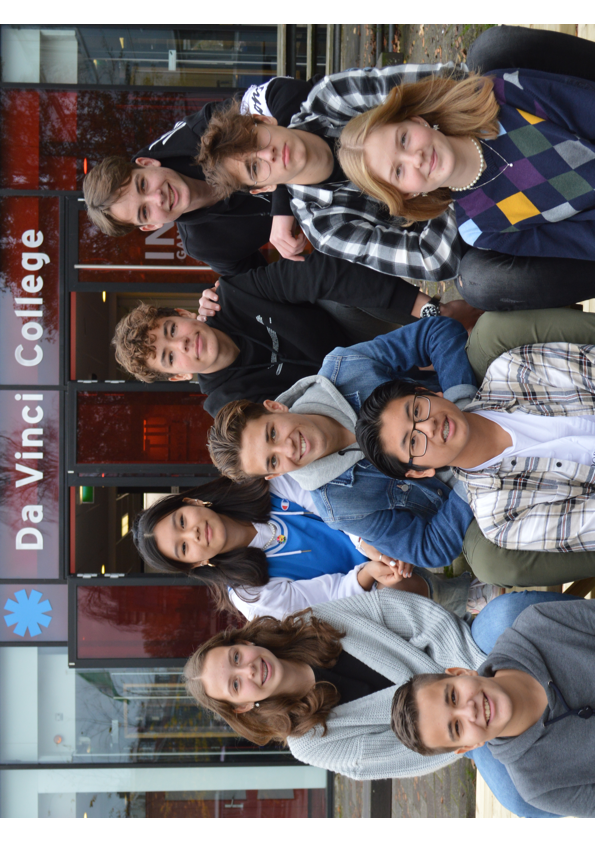 Inhoudsopgave1	Voorwoord	32	Ontwikkelingen in de maatschappij	32.1	Internationalisering en Burgerschap	32.2	Kansengelijkheid en tegengaan van segregatie	42.3	Maatwerk	43	Profiel van de school	54	Missie en identiteit	55	Visie op leren	65.1	Pedagogisch didactisch handelen, het onderwijsconcept	66	Organogram schoolleiding	67	Onderwijskundig beleid en ontwikkelingen in ons onderwijsaanbod voor de komende 4 jaar	77.1	Onderwijsaanbod	77.2	Ontwikkelingen binnen ons onderwijsaanbod	78	Samenwerking met stakeholders, sociale partners en bedrijfsleven	179	Digitalisering onderwijs	1910	Zicht op ontwikkeling en voortgang	2011	LOB	2212	Passend Onderwijs	2212.1	Ondersteuningsprofiel	2312.2	Basisondersteuning	2312.3	Extra ondersteuning en bestrijden van achterstanden	2513	Schoolklimaat en veiligheid	2814	Personeelsbeleid	3015	Medezeggenschap	3116	Stelsel van kwaliteitszorg	3117	Huisvesting	3218	Overzicht van ambities binnen de periode van dit schoolplan	3218.1	Onderwijsontwikkeling	3219	Bijlage 1 Implementatieplan Technasium 2019-2021	3519.2	Waarom een Technasiumafdeling op het JEL en DVC?	3619.3	Inbedding in eigen schoolorganisatie	3719.4	O&O team	3719.5	Technasiumwerkplaats	3819.6	Het curriculum	3819.7	O&O projecten leerjaar 1	3819.8	Technasium Netwerk	3919.9	Tijdspad schooljaar 19/20	3919.10	Tijdspad schooljaar 20/21	3919.11	Tijdspad 21/22	3920	Bijlage 2 Doorlopende leerlijn van 3 naar 4	4021	Bijlage 3 Taalbeleid Da Vinci College  2018-2022	4321.1	Doelstellingen	4322	Bijlage 4 Leerlijn Burgerschapsvorming	4523	Bijlage 5 Goede doelen	4824	Bijlage 6 PTO	4925	Bijlage 7 Ondersteuningsplan	4926	Bijlage 8 Plan van Aanpak inzet subsidie Hoogbegaafden	5027	Bijlage 9 Toetsbeleid	5128	Bijlage 10 PTA	5129	Bijlage 11 Jaarboekje DVC	51VoorwoordVoor u ligt het schoolplan van het Da Vinci College 2021-2025.Om de vier jaar wordt het schoolplan formeel aangepast en maken we een beschrijving voor de in die periode gewenste beleidsontwikkelingen en activiteiten.Ook dit schoolplan is tot stand gekomen door voort te bouwen op het voorgaande schoolplan (2016-2020) en door aan te sluiten op de huidige en verwachte ontwikkeling in het voortgezet onderwijs.Belangrijke onderliggers voor ons geformuleerde beleid zijn:Ontwikkelingen in de maatschappijStrategisch beleidsplan PSG 2018-2022Toezichtkader VO, inspectie van onderwijsDe staat van het Onderwijs OCW 2019Geactualiseerd Sectorakkoord VO-Raad 2018 – 2020 Passend onderwijsKansengelijkheid en tegengaan Segregatie (OCW 2019)Het schoolplan 2021-2025 heeft de weg van de medezeggenschap gevolgd en is tot stand gekomen na zorgvuldig te zijn besproken in de teams van het Da Vinci College.Net als het schoolplan 2016-2020 is ook dit schoolplan geen statisch document, maar veel meer een leidraad waar de hoofdontwikkeling wordt weergegeven en de jaaractiviteitenplannen op worden gebaseerd.Ontwikkelingen in de maatschappijBij het schrijven van dit schoolplan is er in Nederland op onderwijskundig gebied veel aandacht voor eigentijds- en toekomstgericht onderwijs. De sector is zich meer dan ooit bewust van het feit dat het onderwijs op passende wijze dient aan te   sluiten bij ontwikkelingen in de maatschappij en de veranderende behoeften van leerlingen en ouders. Leerlingen van vandaag voorbereiden op hun toekomst vraagt om aansluiting bij de wereld van morgen.Dit kan alleen als de scholen ook de blik naar buiten richten en uitdagend en toekomstbestendig onderwijs bieden waarin leerlingen zelfverantwoordelijk zijn, er meer actieve betrokkenheid is, leerlingen hun talenten kunnen ontdekken en ontwikkelen en eigenaar zijn van hun leerproces. In het geactualiseerde sectorakkoord van de VO-Raad 2018-2020 staat als een van de doelstellingen dan ook te lezen dat alle leerlingen via vormen van onderwijs op maat moeten worden uitgedaagd middels een curriculum dat recht doet aan de drievoudige opdracht: kwalificatie, socialisatie en persoonsvorming.Internationalisering en BurgerschapGlobalisering en voortdurende technologische ontwikkelingen betekenen dat de wereld steeds meer binnen handbereik komt en daarmee mooie perspectieven bieden voor nieuwe generaties. Het onderwijs heeft een belangrijke taak om ervoor te zorgen dat alle jongeren ‘aangesloten’ blijven en kunnen profiteren van de mogelijkheden die globalisering biedt zoals wereldwijde kennisdeling, communicatie en een open arbeidsmarkt.Dit vraagt van scholen om midden in de samenleving te staan en een duurzame verbinding met de omgeving hebben. Alleen op die manier kunnen de werelden van maatschappij, arbeid, onderwijs en jongeren bijeenkomen en op elkaar afgestemd worden. Dat is essentieel om een nieuwe generatie duurzaam en goed toe te rusten voor de uitdagingen van de 21ste eeuw en maakt dat ons onderwijs zich kan blijven meten met dat van andere landen en continenten.Kansengelijkheid en tegengaan van segregatieDit kabinet staat voor een inclusieve samenleving waarin iedereen mee kan doen en iedereen een eerlijke kans heeft om iets van haar of zijn leven te maken. We willen gescheiden werelden tussen mensen met verschillende opleidingsniveaus voorkomen. Het kabinet wil mensen meer kansen geven om zich te ontwikkelen. Het tegengaan van kansenongelijkheid is een brede maatschappelijke opgave waarin het onderwijs een belangrijke rol heeft.Uitgangspunt van de VO-raad is daarbij dat de sector moet inzetten op een minder ongelijke benadering van leerlingen om gelijke kansen te bereiken. Daarnaast is de VO-raad van mening dat in het bereiken van gelijke kansen niet het behalen van het hoogst mogelijke onderwijsniveau voor elke individuele leerling het streven zou moeten zijn, maar het behalen van het niveau dat het beste aansluit op de talenten van leerlingen. De overheid pleit derhalve voor uitstel van determinatie door middel van brede scholen en een verlengde brugperiode.MaatwerkDe samenleving, ouders en leerlingen verwachten in toenemende mate dat het onderwijs aansluit bij de individuele (zorg-)behoeften en talenten. Die roep om onderwijs op maat zien we terug in het maatschappelijke debat over de kwaliteit van onderwijs, in de roep van steeds mondiger ouders die aandacht vragen voor de talenten van hun kinderen en de ontwikkelingen in scholen naar gedifferentieerd en gepersonaliseerd onderwijs (sectorakkoord 2014-2017; 2018-2020). Hier gaat de sector de komende jaren op inzetten. Veel scholen werken al aan nieuwe initiatieven gericht op gepersonaliseerd leren en andere vormen van gedifferentieerd leren. Eigentijds onderwijs vraagt om een organisatie die flexibel en slim omgaat met onderwijssoorten, roosters, groepsindelingen en de grenzen van de klasmuren. Het vraagt om goede huisvesting, huisvesting die past bij toekomstbestendig onderwijs.Het Da Vinci College is zich zeer bewust van bovenstaande veranderende eisen van zowel de maatschappij, ouders als leerlingen en heeft derhalve de afgelopen jaren ingezet op het toekomstbestendig maken van haar onderwijs. De veranderende eisen zijn, tezamen met onze missie, identiteit en onderwijsconcept steeds het uitgangspunt geweest voor het verbeteren van ons onderwijs om het beter, effectiever en meer passend te maken en te laten aansluiten bij 21ste eeuws onderwijs. Dit heeft geresulteerd in een duidelijke visie waaraan op dit moment actief vorm aan gegeven wordt.Vragen die daar in onder andere uitgewerkt zijn of nog uitgewerkt worden, zijn: Moeten leerlingen wel blijven zitten? Kunnen leerlingen examen doen op het niveau van verschillende afdelingen? Kunnen leerlingen hun totale leertijd in zijn geheel of per vak verkorten of verlengen? Hoe betrekken we de buitenwereld en hoe kunnen leerlingen optimaal vaardigheden en talenten ontwikkelen zodat zij opgroeien tot verantwoordelijke wereldburgers die daarin een actieve bijdrage kunnen leveren?Welke leeromgeving past daarbij?Hoe bieden wij maatwerk voor elke leerling?Hoe spelen wij in op een betere kansengelijkheid en kunnen we segregatie tegengaan?In dit schoolplan wordt op enkele van deze vragen al een helder antwoord gegeven, op andere vragen is er nog geen definitief antwoord gegeven, maar wordt wel de richting aangegeven die het DVC op gaat en de ontwikkelingen die op dit gebied al zijn ingezet. De mate en de snelheid van de verandering is afhankelijk van de verandercapaciteit van de organisatie en de wil om deze uitdaging aan te gaan.Profiel van de schoolHet Da Vinci College (DVC) is een open interconfessionele school en biedt onderwijs aan 1386 leerlingen op havo- en atheneumniveau, voor zowel regulier en als tweetalig onderwijs. Zij maakt onderdeel uit van de Purmerendse Scholengroep, bestaande uit zes scholen.Het DVC onderscheidt zich door haar interconfessionele identiteit, haar tweetalige afdeling, en door het aanbieden van specifieke talentgebieden waaronder: Podiumkunsten; Internationalisering; BètaScience en Sport. Missie en identiteitDe missie van het DVC is om “iedere leerling te stimuleren de wereld en eigen talenten te ontdekken en hen uit te dagen zich te ontwikkelen tot actieve en verantwoordelijke wereldburgers”.Naast de missie en visie heeft het Da Vinci College een aantal maatschappelijk relevante, onderwijskundige uitgangspunten op basis van religie en spiritualiteit geformuleerd. De school heeft een interconfessionele signatuur en stelt zich open voor alle culturen en gezindten.Deze uitgangspunten staan beschreven in het ‘Visiedocument Da Vinci 10 februari 2010’ en in het document ‘Herijking identiteit Da Vinci College 2010-2011’. Deze documenten tezamen vormen mede de basis voor de missie, identiteit en de verdere ontwikkeling van het Da Vinci College.De identiteit van het Da Vinci College is herkenbaar en voelbaar in de hele school. Ouders en leerlingen geven aan voor onze school te kiezen omdat ze een verband zien tussen interconfessionaliteit, sfeer en de op de relatie gerichte waarden en normen en het daarbij passende pedagogisch-didactisch klimaat, waarin consequent handelen, structuur bieden en persoonlijke benadering centraal staan.GeborgenheidOmgaan met elkaar, docenten en leerlingen, in alle openheid, op basis van gelijkwaardigheid en saamhorigheid. Verschillen accepteren en fouten mogen maken. We zijn betrokken en hebben plezier in de omgang met elkaar. We zorgen voor een veilige omgeving. Leerlingen hebben inbreng in de gang van zaken op school. Zorg voor jezelf, elkaar en de omgeving: duurzaamheidOnze interconfessionele waarden spelen hierin een belangrijke rol en krijgen betekenis in de vorm van “duurzaamheid”. “Hierbij gaat het over duurzaamheid in de relatie en met de omgeving. Bij duurzaamheid in de relatie is het de manier waarop wij met elkaar omgaan. Bij duurzaamheid tot de omgeving gaat het om rentmeesterschap.”Verantwoordelijkheidsgevoel is daarbij een belangrijk gegeven. We zorgen voor en geven om elkaar. We geven elkaar de ruimte en hebben zorg voor onze omgeving. Er is persoonlijke, warme aandacht voor elkaar; begeleiding van leerlingen en (nieuwe) docenten spreekt daarbij vanzelf. ‘Samen’ en ‘met elkaar’ zijn veel gebruikte woorden bij ons. Vertrouwen in zelfontplooiingNieuwsgierigheid, passie en inspiratie zijn belangrijk bij het leren. Je talenten ontdekken en dat zelf kunnen doen. Leren van ervaringen en keuzes mogen maken. Ook als persoon jezelf ontwikkelen, door reflectie en zelfinzicht. Leerlingen helpen om weerbaar te worden. Je mag in veiligheid fouten maken. Visie op leren Bovenstaande missie en identiteit van het Da Vinci College dienen zichtbaar te zijn in het pedagogisch- didactisch handelen van alle medewerkers. Hoe gaan wij met onze leerlingen om? Hoe kunnen wij inspelen op de leer- en ondersteuningsbehoeften van onze leerlingen, hoe kunnen we naast het vergroten van cognitieve vaardigheden, ook de sociale en persoonsvormende vaardigheden helpen ontwikkelen? Hoe wordt onze interconfessionaliteit zichtbaar?Dit zijn slechts enkele vragen die richting geven aan zichtbaar gedrag binnen het Da Vinci College.Pedagogisch didactisch handelen, het onderwijsconceptDe combinatie van missie en identiteit van het Da Vinci College komt tot uitdrukking in het gekozen concept van Adaptief Onderwijs.Adaptief Onderwijs gaat ervan uit dat een persoon pas gemotiveerd is om te leren als aan drie psychologische basisvoorwaarden is voldaan: Relatie: veilig, respectvol, menselijk, je hoort erbijCompetentie: taak is aansprekend, is moeilijk, maar je kunt hetAutonomie: de mate waarin je autonomie toekent, is afhankelijk van de leerling (leeftijd/niveau etc.). Je hebt invloed op/keuzes in wat je leert, je mag zelf beslissingen nemen, je bent iemandAdaptief onderwijs is voor het Da Vinci College een middel om de onderwijskundige doelstellingen van de school te realiseren.Dit onderwijsconcept wordt op dit moment meer toekomstbestendig uitgewerkt in de vorm van een curriculum 2.0, waarin eigenaarschap, zelfverantwoordelijkheid, maatwerk en verbinding de norm zijn. Daarbij streeft het DVC naar betekenisvol leren, waarin leerlingen hun talenten kunnen ontdekken en ontwikkelen en waarin ze ontdekken wie ze zijn en waar ze voor staan en waarin ze proactief leren te handelen.Organogram schoolleiding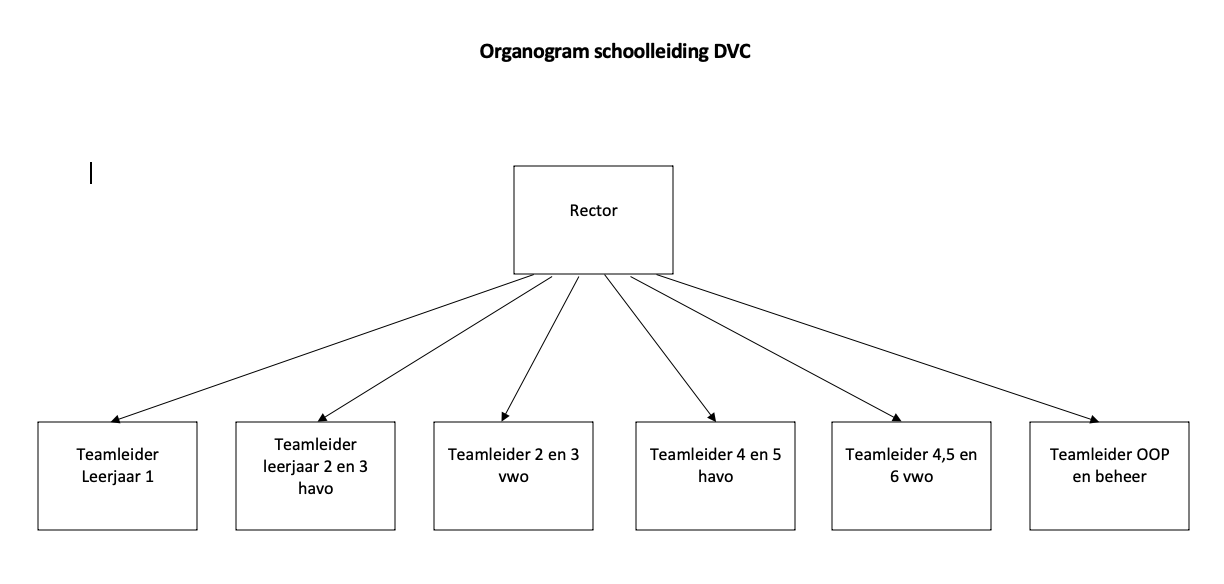 De dagelijkse leiding ligt bij de schoolleiding welke gevormd wordt door een rector en een zestal teamleiders die elk verantwoordelijk zijn voor de implementatie van het onderwijsbeleid, de personeelszorg en leerlingenzorg van hun afdeling.Iedere teamleider heeft een of meerdere portefeuilles onder zich als ook enkele secties.Onderwijskundig beleid en ontwikkelingen in ons onderwijsaanbod voor de komende 4 jaarOnderwijsaanbodHet DVC biedt onderwijs op havo en atheneumniveau. In de onderbouw worden beide afdelingen ook tweetalig aangeboden. In de bovenbouw biedt het DVC voor zowel de havo- als voor de atheneumafdeling onderstaande vier profielen aan.Cultuur & MaatschappijEconomie & MaatschappijNatuur & GezondheidNatuur & TechniekNaast het regulier aanbod is er extra aandacht voor een aantal talentgebieden: BètaScience, Kunst & Cultuur, Internationalisering en Sport in de vorm van projecten. Deze projecten worden nu nog 10 middagen aangeboden binnen onze Dinsdag-extra activiteitenmiddag maar zullen langzaam ingroeien in het nieuwe curriculum 2.0 dat in de onderbouw deels projectmatig zal worden aangeboden.Het onderwijsaanbod is vanaf schooljaar 2021-2022 uitgebreid met het Technasium in de vorm van het vak O&O.Ontwikkelingen binnen ons onderwijsaanbodAdaptief Onderwijs 2.0 Het Da Vinci College heeft een adaptief onderwijsconcept.  Om aan dit onderwijsconcept te voldoen en het daarmee ook daadwerkelijk zichtbaar te maken in de organisatie en in de klas, zijn er de afgelopen jaren verschillende acties uitgezet. Dit betreft onder andere het professionaliseren van docenten, het uitzetten van onderwijskundige pilots en het trachten op te zetten van enkele maatwerktrajecten. Hierbij merkten wij echter dat de huidige organisatie van ons onderwijs een verdere ontwikkeling in de weg staat.
Wij willen de keuzemogelijkheden voor leerlingen niet beperken door de starheid van een rooster, toetsweken, oudergesprekken, rapportvergadering, toetsweken en de inzetbaarheid van docenten gedurende het schooljaar. We streven de komende periode naar meer flexibiliteit, keuzemogelijkheden en persoonlijke leertrajecten.  Bovenstaande vraagt om de volgende noodzakelijk stap, namelijk het doorontwikkelen van adaptief onderwijs en het starten van een Da Vinci 2.0.Doorgaande ontwikkeling van het onderwijsconcept van adaptief onderwijs Vanaf schooljaar 2016/17 is er op het Da Vinci College een start gemaakt met de doorontwikkeling van adaptief onderwijs naar de praktijk. 
Een projectgroep onderwijs heeft zich hierover gebogen; ruim twee jaar lang is er o.a. intensief onderzoek gedaan, zijn er andere scholen bezocht, andere onderwijsconcepten geanalyseerd en is er met stakeholders gesproken. Een verder doorontwikkeld onderwijsconcept van adaptief onderwijs is het antwoord geworden. Geen ander onderwijsconcept, maar wel verdergaande invulling van het huidige onderwijsconcept dat gestoeld is op de pijlers autonomie, competentie en relatie. Adaptief Onderwijs 2.0.Kaders vanuit de projectgroep voor 2.0De projectgroep Onderwijs heeft onderstaand advies uitgebracht over hoe adaptief onderwijs 2.0 op het Da Vinci College er uit zou moeten zien. Vanuit dit advies zijn er in het schooljaar 2018/2019, in samenspraak met docenten en schoolleiding een aantal kaders vastgesteld die leidend zijn voor de doorontwikkeling van Da Vinci 2.0 (zie afbeelding hieronder).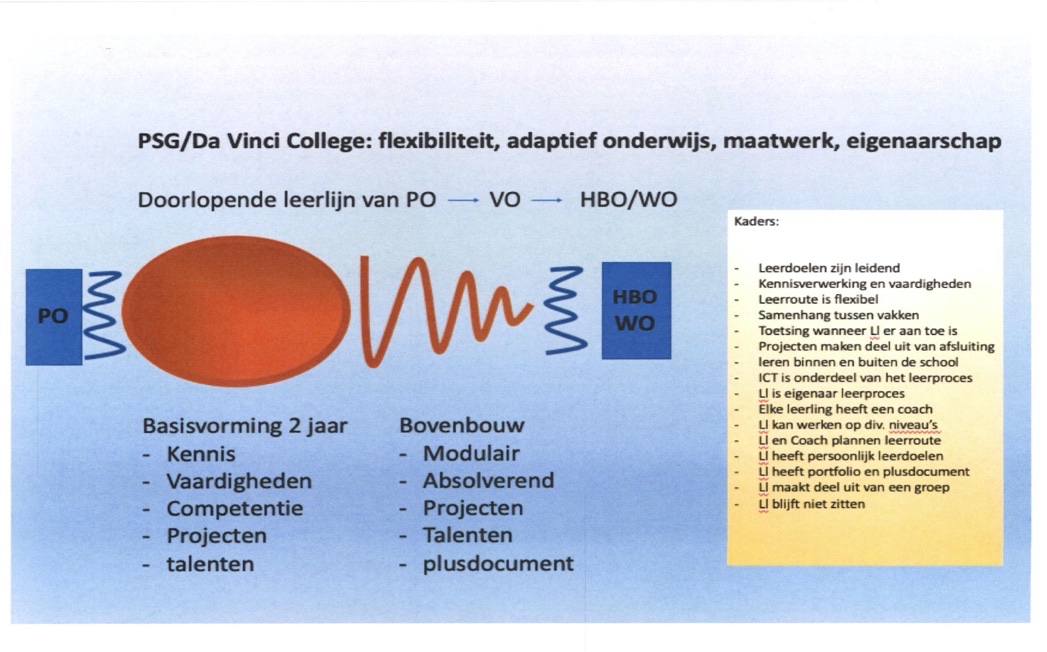 Na een jarenlange voorbereiding, pilots en andere projecten, die hebben gediend als onderzoek naar wat wenselijk is, is in schooljaar 2019/20 de eerste stap gezet in het daadwerkelijk vormgeven van het curriculum 2.0 binnen bovenstaande kaders door een groep van 20 docenten.Eind schooljaar 2021-2022 zal het curriculum van de gehele onderbouw ontwikkeld zijn. De implementatie ervan in het schooljaar erop zal samenvallen met de intrek in ons nieuwe gebouw.Hiermee wordt er daadwerkelijk aangesloten bij de kenmerken van adaptief onderwijs. 
Daarbij is er een aantal zaken samengevallen dat essentieel is voor deze ontwikkeling, namelijk: Doorontwikkeling van ons onderwijsconcept adaptief onderwijs 2.0Het opstellen van een pakket van eisen voor ons nieuwe schoolgebouw De implementatie van een nieuwe digitale leeromgeving Magister.me Professioneel statuut dat aansluit bij eigenaarschap Nieuw strategisch beleidsplan PSG > flexibilisering van onderwijsTechnasium Vanaf schooljaar 2019-2020 is het Da Vinci College met haar zusterschool het Jan van Egmond Lyceum de samenwerking aangegaan in het vormgeven van een PSG-breed Technasium. Beide scholen hebben de ambitie het onderwijs toekomstbestendig te maken door onder andere het onderwijs zowel binnen als buiten de school te laten plaatsvinden, in samenwerking en co-creatie met externe partijen in de regio. Beide scholen willen leerlingen met bèta-technische talenten kansen bieden deze talenten te ontdekken en te ontwikkelen in een contextrijke en uitdagende leeromgeving, voorbereidend op technische studies in het Wetenschappelijk en Hoger Onderwijs. Door gebruik te maken van elkaars kwaliteiten, het samenbrengen van kennis en expertise in één team, wordt er vanaf schooljaar 2019-2020 binnen het havo/vwo-onderwijs van de PSG een kwalitatief hoogstaand Technasium ontwikkeld.Binnen het Technasium is er veel aandacht voor bèta technisch onderwijs, zowel op de havo als atheneumafdeling van het DVC en werken leerlingen in teamverband projectmatig aan een probleemstelling, geformuleerd door het bedrijfsleven. De ontwikkeling van de zogenaamde 21ste eeuwse vaardigheden spelen binnen het Technasium een belangrijke rol.Implementatie TechnasiumHet JEL en het DVC zijn in schooljaar 2019/2020 toegelaten tot het aspirant Technasiumtraject van de Stichting Technasium. In het schooljaar 2019-2020 is er conform de richtlijnen van de Stichting Technasium, hard gewerkt aan het concretiseren van het gezamenlijke implementatieplan. De verwachting is dat in januari 2021 het predicaat aspirant Technasium verleend zal worden waardoor we in schooljaar 2021-2022 officieel van start kunnen gaan als aspirant Technasium.In leerjaar 1 wordt het vak Onderzoek & Ontwerpen (O&O) aan alle leerlingen aangeboden. Vanaf leerjaar 2 is O&O een keuzevak. In schooljaar 2021-22 zullen eigen Technasiumprojecten ontwikkeld worden, in co-creatie met het bedrijfsleven. Wanneer dit als voldoende beoordeeld wordt door de stichting Technasium zal het DVC, samen met haar zusterschool, het Jan van Egmond Lyceum, het officiële predicaat Technasium krijgen. Het ligt voor de hand dat O&O op een later tijdstip als examenvak zal worden aangeboden aan onze bovenbouwleerlingen op de havo en atheneum.(Voor het volledige implementatieplan verwijs ik u naar bijlage 1).10 – 14 onderwijs in PurmerendIn het schooljaar 2019-20 is er een samenwerking opgezet tussen de oecumenische basisschool De Klimop, SG Gaudi en het Da Vinci College voor de ontwikkeling van een 10 – 14 school in Purmerend.Waarom?Vaak is de keuze te vroegIn het reguliere onderwijs worden kinderen in groep 8 van de basisschool voorgesorteerd voor het voortgezet onderwijs. Onderzoek wijst uit dat er een betere aansluiting tot stand komt wanneer er een geleidelijke overgang is. Iedereen ontwikkelt zich in eigen tempo en op zijn eigen manier. Sommige leerlingen zijn laatbloeiers, anderen moeten langer wennen in hun eerste jaren op het voortgezet onderwijs, waardoor hun talenten minder makkelijk uit de verf komen. Het is voor die groep leerlingen beter om het definitieve schooladvies naar een later moment te verschuiven. Zo maken zij een keuze die bij hen past. Binnen het 10-14 onderwijs willen we de kracht van PO & VO bundelen om een langere groeilijn en een zachte landing in het VO te realiseren. Daarnaast biedt het mogelijkheden voor leerlingen die klaar zijn met de leerstof in groep 7 en 8 om versneld het traject van het VO te doorlopen.Kansengelijkheid In De Staat van het Onderwijs 2014-2015 (Onderwijsinspectie, 2015) is vastgesteld dat leerlingen met dezelfde talenten toch vaak verschillende schoolcarrières doorlopen. Deze verschillen tussen leerlingen blijken zelfs vanaf groep 8 en in de eerste jaren van het VO toe te nemen. De inspectie vraagt dan ook aandacht voor deze toenemende kansenongelijkheid in de schoolloopbaan van de leerling, waaronder het moment van overgang van basisonderwijs naar het voortgezet onderwijs en de plaatsing van leerlingen in de eerste 3 jaren van het VO (Inspectie van onderwijs, 2018).De kansen van leerlingen worden vergroot als scholen de capaciteiten en mogelijkheden van leerlingen zorgvuldig inschatten. Door het uitstellen van de determinatie met maximaal 2 jaar kunnen talenten beter zichtbaar worden, kunnen laatbloeiers zich ontwikkelen en kunnen leraren de capaciteiten van leerlingen beter inschatten.Wat?Doorlopende leerlijn PO-VOStichting Confessioneel Primair Onderwijs Waterland (CPOW), verantwoordelijk voor 15 basisscholen in Waterland, en de Purmerendse ScholenGroep (PSG) gaan samenwerken aan de ontwikkeling en uitvoering van deze nieuwe onderwijsvorm. Het nieuwe onderwijs is erop gericht om leerlingen tussen de 10 en 14 jaar door een team van docenten uit het basis- en voortgezet onderwijs in een doorlopende leerlijn te begeleiden. Leerlingen krijgen zo meer tijd om te ontdekken wat ze willen, wat ze kunnen en wat er bij hen past. Het doel is om een betere aansluiting bij de talenten, de ontwikkelingsfase, de onderwijsbehoeften en de leerstijl van de leerlingen in deze leeftijdscategorie te krijgen. Met deze nieuwe vorm van onderwijs willen we maatwerk leveren voor kinderen die de overstap gaan maken van het basis- naar het voortgezet onderwijs.Kwalificatie, socialisatie en persoonsvormingBinnen 10-14 onderwijs komen de drie domeinen van het onderwijs goed tot hun recht (kwalificatie, socialisatie en persoonsvorming). Leerlingen ontwikkelen capaciteiten (kennis, vaardigheden en competenties) die ze nodig hebben in de bovenbouw van het VO, vervolgonderwijs en in maatschappij. De einddoelen onderbouw VO van SLO zijn leidend voor het curriculum. Om de overstap van PO naar VO geleidelijk te maken, wordt er gewerkt in domeinen (Kunst & Cultuur, Moderne vreemde talen, Reken/Wiskunde, Mens & Natuur, Mens en Maatschappij en Bewegingsonderwijs). Binnen deze domeinen zijn leerdoelen leidend. Daarnaast is er in het 10-14 onderwijs veel aandacht voor het ontwikkelen van (21ste eeuwse) vaardigheden en executieve functies. Hoe?Het 10-14 onderwijs legt het accent op het aanleren van vaardigheden en leren in samenhang.Naast theoretische vaklessen in domeinen zal er projectmatig en/of thematisch gewerkt worden in contextrijke opdrachten.Middels maatwerk biedt het 10-14 onderwijs leerlingen de mogelijkheid om vakken/domeinen op verschillende niveaus te volgen en af te ronden (in eerste instantie mavo- tot en met atheneumniveau).De pijlers van Adaptief Onderwijs en new Pedagogies of Deep Learning (NPDL) zijn leidend voor de wijze van aanbieden van het onderwijs. Kernbegrippen binnen het 10-14 onderwijs: MaatwerkGroei en ontwikkelingGepassioneerd, uitdagend (competentie)Veiligheid en verbondenheid (relatie)Eigenaarschap en verantwoordelijkheid (autonomie)Voor wie?Het uiteindelijke doel van de 10-14 school is het vergroten van kansen voor alle leerlingen. Door het uitstellen van de determinatie en het bieden van een meer geleidelijk overgang van PO naar VO, komen leerlingen eerder op de juiste plek in het VO terecht en hebben hierdoor betere uitzichten op een diploma op dat niveau. Het 10-14 onderwijs is dan ook bestemd voor alle leerlingen uit groep 7 & 8 van het PO en leerjaar 1 en 2 van het VO.Wanneer?We starten met ingang van schooljaar 2021-2022. Samenwerking Antoni Gaudi en Da Vinci College Gedurende het schooljaar 2019-20 hebben de SG Antoni Gaudi, een mavoschool van de PSG, en het Da Vinci College de wens uitgesproken om in toekomst nauwe samenwerking op te zoeken met als doel het flexibiliseren van het onderwijs en het bieden van maatwerk en kansen.Ook de 'Wet gelijke kans op doorstroom naar havo en vwo’, waarmee een drempelloze overstap van vmbo naar havo mogelijk gemaakt wordt, biedt mogelijkheden om barrièrevrij onderwijs te realiseren en leerlingen middels flexibele leerroutes gebruik te laten maken van het gedifferentieerde onderwijsaanbod buiten de eigen school.  Hierover hebben de SG Antoni Gaudi en het Da Vinci College de volgende concrete afspraken gemaakt: Er is een gezamenlijk plan van eisen opgesteld voor de nieuwbouw waarbij beide scholen in hetzelfde gebouw gehuisvest zullen worden. De visies van beide scholen zijn vergeleken met elkaar en daaruit blijkt een grote overlap wat betreft de onderwijskundige principes en het pedagogisch klimaat. Beide scholen hebben een interconfessionele identiteit, die onder andere wordt vertaald naar zorg voor elkaar en de omgeving.Speerpunten voor de komende 4 jaarDe doorstroom van leerlingen vanuit de SG Antoni Gaudi naar het Da Vinci College wordt voor leerlingen in klas 1 uit de mavo/havo-dakpanklas en de vmbo 4 klassen versoepeld door leerlingen gedurende het jaar al een aantal lessen op het Da Vinci College te laten volgen. Er worden op beide scholen methodeonafhankelijke toetsen van hetzelfde niveau afgenomen om een realistisch beeld van de capaciteiten en slagingskans van een overstap te verkrijgen. Elke school heeft programmaonderdelen in het aanbod (al dan niet in samenwerking met externe partijen) geselecteerd, die voor leerlingen van andere scholen beschikbaar zijn. Te denken valt aan de talentenjacht op het DVC en op AG, maar ook aan de meelooplessen voor klas 1 en 4. Secties van elke school worden gekoppeld waardoor het niveau en tempo van de verschillende curricula op een lijn komen te liggen.Per beschikbaar programmaonderdeel zijn de eisen voor deelname en criteria voor afsluiting gesteld en gecommuniceerd met de andere scholen. Zoveel mogelijk leerlingen kunnen deelnemen aan programmaonderdelen van andere scholen. Wanneer het samenwonen in de nieuwbouw een feit is kan er middels flexibele leerroutes ook gebruik gemaakt worden van elkaars aanbod. Leerlingen kunnen dus vakken op meerdere niveaus volgen (mavo, havo en vwo). Op dit moment wordt er gewerkt aan programma’s en ondersteuning om dit mogelijk te maken. Belangrijk hierbij is dat docenten gebruik maken van de mogelijkheden om zich verder te professionaliseren op het vlak van werken met leerdoelen en differentiatie.Verlengen brugperiode van 1 naar 2 jaar en brede brugklassenHet Da Vinci College gaat vanaf schooljaar 2021-2022 over van een eenjarige naar en tweejarigebrugperiode. Deze keuze is gemaakt uit leerlingen meer gelijke kansen te bieden. Dat betekent per definitie niet het behalen van het hoogst mogelijke niveau maar het behalen van het niveau dat het beste aansluit op de capaciteiten en talenten van leerlingen. Om dit niveau beter te kunnen bepalen wordt het moment van determineren uitgesteld en het inzetten van brede brugklassen.SpeerpuntenDaar het Da Vinci een eenjarige brede brugklas/dakpanklas heeft zal het curriculum te worden uitgebreid naar een tweejarige brede brugklas.Er dient een duidelijk en integraal omschreven richtlijn te zijn voor toetsing en determinatie van deze leerlingen.Doorlopende leerlijn van leerjaar 3 naar 4 Een goede aansluiting binnen het voortgezet onderwijs, en later van voortgezet onderwijs naar hoger onderwijs, is van groot belang en voorwaardelijk voor een efficiënte doorstroom van leerlingen.Een belangrijke onderwijskundige voorwaarde voor en goede doorstoom binnen het voortgezet onderwijs is een doorlopende leerlijn van 3 naar 4 met daarin een geleidelijk opbouw naar een hoger tempo, vakinhoudelijke verdieping en het ontwikkelen vaardigheden zoals zelfsturing, plannen & organiseren en metacognitie. Daarnaast is het van belang dat leerlingen reële verwachtingen hebben rondom het profiel en bijhorende vakken in de bovenbouw waardoor de juiste profielen/vakken gekozen worden.Uit onderzoek (De Boer, 2003, 2007, Klomp Thielen, 2010, Vermaas, 2007, Van Asselt, 2007, Van der Weij, 2010), blijkt dat de overgang van klas 3 naar klas 4, met name op de havo, veruit het grootste struikelblok vormt. De verschillen tussen zowel vakinhoud als didactiek en benodigde vaardigheden blijken tussen onder- en bovenbouw te groot te zijn. De grote overgang van 3 naar 4 is voor veel havisten nauwelijks te overbruggen. De meesten hebben het eerste half jaar nodig om van de schrik te bekomen (Nierop, 2011). Hierdoor lopen ze een achterstand op die voor veel havisten moeilijk in te halen is en resulteert in doubleren of afstromen.Uit cijferanalyse blijkt dat ook de leerlingen op het DVC, aan het eind van het derde leerjaar, ruim een punt hoger scoren dan na de eerste toetsweek in klas 4. Het verbeteren van de aansluiting tussen leerjaar 3 en 4 wordt de komende periode een speerpunt. Hierbij wordt er gewerkt aan een betere aansluiting op het gebied van vakinhouden, tempo en vaardigheden.  Daarnaast zal de aansluiting tussen leerjaar 3 en 4 geoptimaliseerd worden door het starten met de profielen in periode 4 van het derde leerjaar waarin met een doorlopende leerlijn geleidelijk wordt toegewerkt naar de benodigde vakkennis en vaardigheden in de bovenbouw(zie voor de beleidsnotitie van 3 naar 4 bijlage 2).Doorontwikkeling TTO De in het verleden gemaakte keuze voor tweetalig onderwijs past ook op dit moment nog steeds zeer goed bij de identiteit en cultuur van de organisatie.Globalisering, het vervagen van grenzen en de eisen vanuit het ministerie van OCW voor meer aandacht voor internationalisering op scholen maakt de keuze voor tweetalig onderwijs een natuurlijke. Naast het tweetalig aanbod op atheneum- en havoniveau in de onderbouw is er de intentie om door te groeien naar een TTO senior school.Om onze leerlingen optimaal voor te bereiden op de verdergaande mondialisering en vervolgopleidingen waar de spreektaal steeds vaker Engels is, bieden we in de bovenbouw voor de atheneum 4 leerlingen het Cambridge Advanced programma aan (CAE) en voor havo 4 en 5 leerlingen het Cambridge Business English Certificate (BEC). Dit is een opleiding met een internationaal Engelstalig examen dat leerlingen voordelen biedt bij het starten van (internationale) studies en/of werkzaamheden in het bedrijfsleven. Tevens wordt in leerjaar 5 en 6 van het atheneum het International Baccelaurate (IB) aangeboden. Dit is het hoogst haalbare niveau Engels voor Non-native speakers. Om te voldoen aan de eisen die gesteld worden aan TTO-afdeling werken wij uitsluitend met geschoolde en gecertificeerde TTO-docenten. De TTO-afdeling is voortdurend lerend en in ontwikkeling. Vanuit de nieuwe standaard van Nuffic, wordt het curriculum op het gebied van Internationalisering, Persoonsvorming en Wereldburgerschap in de periode van dit schoolplan aangepast.Nieuwe Standaard 2.0 TTONuffic heeft in januari 2019 een nieuwe standaard voor TTO ontwikkeld (TTO 2.0).Bij de oude standaard waren de pijlers Taalverwerving en Europese Internationalisering de basis voor het vormgeven van het curriculum, in de nieuwe standaard wordt er gesteund op de pijlers Taalvaardigheid, Wereldburgerschap en Persoonsvorming.Taalvaardigheid in het Engels blijft onverminderd belangrijk, maar Wereldburgerschap en Persoonsvorming krijgen in de nieuwe standaard meer accent. Bij wereldburgerschap gaat het erom dat leerlingen een open, brede blik op de wereld ontwikkelen vanuit de visie van de school. Bij persoonsontwikkeling gaat het erom dat leerlingen leren reflecteren en zich ontwikkelen als betrokken, verantwoordelijke, creatieve, ondernemende en weerbare personen.Zes criteriaBij de beoordeling en certificering van scholen gelden vanuit de nieuwe standaard zes criteria: Het niveau van taalbeheersing dat leerlingen halen. Het aantal uren dat leerlingen in het Engels les krijgen. De didactiek van de docenten (gebaseerd op CLIL, Content and Language Integrated Learning).De visie van de school op wereldburgerschap en de activiteiten die leerlingen doen op dat gebied. De school moet laten zien hoe zij werkt aan persoonsvorming. De organisatie van de scholing van docenten. Bij elke pijler dienen de uitkomsten meetbaar, aantoonbaar of merkbaar te zijn, in verschillende gradaties. Speerpunten/ambitiesUpdaten beleidsplan TTO 2017-2021 naar nieuwe standaardPersoonsvorming en wereldburgerschap zichtbaar in de lessen (curriculum)CLIL zichtbaar in de lessen (professionaliseren nieuwe docenten)Onderzoek doen naar implementatie TTO senior schoolInternationalisering Het Da Vinci College heeft een duidelijke visie op wereldburgerschap, waarin de volgende 4 elementen als bouwstenen dienen: houding, kennis, vaardigheden en waarden. De projecten en activiteiten binnen het talentgebied Internationalisering zijn gericht op het bijbrengen van kennis, vaardigheden en inzichten met betrekking tot Europese en internationale ontwikkelingen en het bijbrengen van een attitude, gericht op begrip en tolerantie t.a.v. andere culturen. Op het DVC wordt Internationalisering voor de reguliere leerlingen grotendeels vormgegeven middels projecten op de Dinsdag-extra (dinsdagmiddag activiteitenmiddag).De projecten hebben een directe link tot de Duurzame Ontwikkelingsdoelen van de VN. Daarnaast vinden er in elke jaarlaag excursies naar het buitenland plaats met daarin opgenomen activiteiten die gericht op internationale oriëntatie. Internationalisering binnen TTOBinnen de oude standaard van Nuffic nam de pijler Europese Internationalisering een belangrijke plek in binnen het curriculum van tweetalig onderwijs.Met de nieuwe standaard TTO 2.0 is internationalisering meer geïncorporeerd binnen Wereldburgerschap- en Persoonsvorming.  TTO-leerlingen in de onderbouw doen mee aan minimaal een samenwerkingsproject met jongeren in het buitenland. De vier elementen van wereldburgerschap komen daarin aan bod. Daarnaast laten we de leerlingen minstens een keer per kalenderjaar een buitenlandervaring opdoen door bijvoorbeeld een excursie naar het buitenland of een uitwisseling met daarin opgenomen activiteiten die gericht op internationale oriëntatie. Docenten verwerken de internationale context en actualiteit in hun onderwijs, bijvoorbeeld via relevante lesmaterialen, onderwerpen of opdrachten. Ook gebruiken ze authentieke Engelstalige bronnen die geschikt zijn voor de doelgroep. Bij de pijler persoonsontwikkeling gaat het erom dat leerlingen leren reflecteren en zich ontwikkelen als betrokken, verantwoordelijke, creatieve, ondernemende en weerbare personen. Hiervoor zijn er diverse rubrics opgesteld en wordt er op dit moment aan de implementatie van een digitaal portfolio gewerkt.EcoschoolOnze missie, gekoppeld aan de wijze waarop wij onze interconfessionaliteit vormgeven, sluit goed aan bij dat wat het Da Vinci College de leerlingen als extra wil meegeven. Activiteiten rondom duurzaamheid vinden zowel plaats tijdens de Dinsdag-extra als in de lessen van een aantal vakken. De doelstelling is om de komende jaren de activiteiten uit te breiden naar meerdere secties zodat er in het curriculum van de meeste vakken aandacht is voor duurzaamheid. De groene vlag is officieel twee jaar geldig en iedere Ecoschool dient zich elke twee jaar te herprofileren. Door de uitbraak van Corona vorig schooljaar, heeft het Da Vinci College de ingezette weg naar deze herprofilering niet kunnen afmaken. In het schooljaar 2020-2021 zal dit alsnog gebeuren. De Eco-werkgroep, bestaande uit leerlingen, ouders en docenten, zullen de Eco-scan uitvoeren en vervolgens een plan van aanpak maken, conform het 7-stappenplan van Eco-schools.Eind dit schooljaar zal er een visitatie plaatsvinden met als doel dat het DVC de groene vlag mag blijven voeren.Referentieniveaus Taal en RekenenVoor het gehele onderwijs is in referentieniveaus vastgelegd wat leerlingen moeten kennen en kunnen als het gaat om de Nederlandse taal en rekenen. Het gaat om basiskennis en -vaardigheden die voor alle leerlingen van belang zijn. De doelstelling van de invoering van de referentiekaders is komen tot een eenduidig systeem van het meten van vorderingen voor taal en rekenen om via dit systeem te komen tot niveauverbetering.RekenbeleidDe centrale rekentoets is per schooljaar 2019-2020 afgeschaft, maar voor leerlingen die geen eindexamen doen in het vak wiskunde. Havo-leerlingen met een Cultuur & Maatschappij profiel zonder wiskunde, is het van belang dat het vervolgonderwijs inzicht heeft in het rekenniveau van een leerling. Voor deze groep leerlingen heeft het Ministerie bepaald dat vanaf schooljaar 2020-2021 een rekentoets moet worden afgelegd op niveau 3F van het ERK.Het resultaat telt niet mee voor het behalen van het havo-diploma maar er dient wel een resultaat te worden behaald. Het Da Vinci College heeft ervoor gekozen om de betreffende leerlingen drie kansen te geven om de rekentoets af te leggen. Dit geldt voor zowel havo 4 als havo 5 leerlingen.De rekentoetsen op 3F niveau zijn vastgelegd in het PTA rekenen.Leerlingen die in het eindexamenjaar zijn gezakt krijgen opnieuw de kans om de rekentoets af te leggen en dienen de toets minimaal één keer in het nieuwe eindexamenjaar af te leggen.Leerlingen met een CM-profiel en het vak wiskunde als tweede vak in de vrije ruimte, kunnen wiskunde laten vallen. Voor deze leerlingen geldt ook dat zij de rekentoets moeten maken.              Daarnaast hebben deze leerlingen de mogelijkheid om hun cijfer behaald op het vak               wiskunde te gebruiken als resultaat op de rekentoets.Het Da Vinci College heeft voor bovenstaande leerlingen licenties aangeschaft op de digitale leeromgeving Got-it. Dit is een adaptief programma waarbinnen leerlingen zelfstandig aan de slag kunnen gaan en kunnen oefenen. Daarnaast kunnen de betreffende leerlingen gebruik maken van diverse rekensites waaronder die van Cito en www.beterrekenen.nl. Op beide sites kunnen de leerlingen rekenopgaves ontvangen op het niveau van 3F.Om bovenstaande in goede banen te leiden en te monitoren heeft het DVC ervoor gekozen een rekencoach aan te stellen. Ook kunnen leerlingen bij deze coach terecht voor vragen en hulp.Taalbeleid  In dit schoolplan zal worden voortgebouwd op de al eerder ingezette ontwikkeling van taal op het Da Vinci College.Taalbeleid omvat de didactiek bij alle vakken (taalgericht vakonderwijs), taallessen, bijspijker- en remediërende programma’s met als doel het bevorderen van de (algemene) ontwikkeling en het verbeteren van de resultaten van leerlingen.Modern taalonderwijs is interactief van aard: interactie tussen leraar en de leerlingen en tussen leerlingen onderling staat centraal.De drie uitgangspunten zijn: sociaal leren, betekenisvol leren en strategisch leren.Sociaal leren betekent dat leerlingen van elkaar leren, dat er sprake is van veel interactie en waarbij de leraar en de leerlingen verschillende en wisselende rollen op zich kunnen nemen.Betekenisvol leren gaat over de mate waarin het taalonderwijs de leerlingen raakt en het functioneel is waardoor de leerlingen er gemotiveerd mee aan de slag willen gaan.Strategisch leren legt het accent op methodieken en leerstrategieën waarbij het zelf verwoorden van het geleerde, het visualiseren daarvan en het reflecteren daarop belangrijke kenmerken zijn.SpeerpuntenSpeerpunten op het gebied van taalbeleid waarnaar het Da Vinci College zich de komende periode met betrekking tot taalbeleid zal ontwikkelen bestaan uit de volgende onderdelen:Alle docenten werken structureel (binnen het curriculum) aan taalonderwijs waarin aandacht is voor verwerving en het gebruik van taal die voor het begrijpen en uitvoeren van de taken belangrijk zijn.Binnen de taalvakken vormen de referentieniveaus op de deelvaardigheden de leidraad binnen het curriculum en de doorlopende leerlijn. Bij de moderne vreemde talen is de doeltaal de voertaal. ERK-niveaus worden gemonitord en vastgelegd.Leerlingen worden gevolgd en de resultaten op toetsen of testen worden gebruikt om bijspijker- of remediërende programma’s/trajecten aan te bieden.(Voor de uitvoering van het taalbeleid verwijs ik u naar de notitie taalbeleid zoals deze is opgenomen in bijlage 3 van dit schoolplan).Dinsdag-extra De Dinsdag Extra staat voor de dinsdagmiddag waar het Da Vinci College op een unieke manier invulling geeft aan het onderwijs. De leerling is gedurende het schooljaar 10 weken vrij om zelf een keuze te maken tussen verschillende activiteiten. Projecten staan in het teken onze talentgebieden (Bèta-science, Kunst & Cultuur, Internationalisering en Sport) en ICT, sociale media, wetenschap, e.a. Leerlingen kunnen zich via de daartoe bestemde website inschrijven voor deze projecten. Deze projecten zullen op ten duur opgenomen worden in ons nieuwe onderwijsconcept Da Vinci 2.0.Bovenbouw leerlingen kunnen kiezen uit projecten die ze kunnen gebruiken voor het vullen van hun plusdocument. Op het Da Vinci College vinden we namelijk dat we leerlingen meer moeten meegeven dan alleen een diploma. Bovendien willen wij als school, naast het diploma en cijferlijst, een plusdocument mee kunnen geven. PlusdocumentTijdens een havo- of vwo-carrière op het Da Vinci College volgen alle leerlingen een groot aantal vakken dat leidt naar het eindexamen. Deze vakken horen standaard bij de opleiding en bieden zo een goede voorbereiding op de toekomst. Het Da Vinci College wil leerlingen meer meegeven dan alleen een diploma en biedt, om het curriculum te verrijken, naast het diploma en de cijferlijst ook een plusdocument aan. In dit plusdocument komen alle extra onderdelen te staan die leerlingen gedurende hun schoolloopbaan buiten de reguliere lessen om gedaan hebben. Gedacht kan worden aan de leerlingenraad, de medezeggenschapsraad, bijles geven aan ISK-leerlingen, etc. Alle onderdelen van het plusdocument hebben een meerwaarde voor de selectieprocedure van een vervolgopleiding. Het document is te beschouwen als een aanvulling op het CV. Leerlingen kunnen het plusdocument voor een groot gedeelte zelf invullen. Zij beslissen zelf wat ze op het document willen zetten. Dat kunnen ook activiteiten zijn die niet op school worden aangeboden. De school biedt wel een aantal keuzemogelijkheden waarmee leerlingen hun plusdocument op school kunnen aanvullen. Aan deze keuzemodulen kan gewerkt worden tijdens de Dinsdag-extra-lessen in de bovenbouw. Leerlingen kunnen keuzemodulen kiezen die aansluiten bij hun profiel, interesses, hobby’s en toekomstdromen! Wanneer leerlingen een eigen idee hebben over hoe zij deze uren zouden willen invullen, kunnen zij hun plannen bespreken met de coördinator van de Dinsdag extra en zal gekeken worden naar mogelijkheden om deze plannen te realiseren.  Tijdens de Dinsdag extra besteden leerlingen per schooljaar in totaal maximaal 10 blokuren aan keuzemodulen. Deze uren zijn lestijd, daarnaast is er voor de verschillende modules nog zelfstudie en/of gaan leerlingen op bezoek in de praktijk.Leerlingen kunnen voor een aantal keuzemodulen ook examen doen. Het resultaat van deze onderdelen zal op het plusdocument en eventueel op het diploma en cijferlijst vermeld worden. Het behalen van een keuzemodule is geen voorwaarde voor het behalen van een diploma. Op het plusdocument staan alle keuzemodulen genoemd die leerlingen hebben gevolgd. Dit kunnen modulen zijn die leerlingen met een voldoende, maar ook met een onvoldoende hebben afgesloten.Burgerschapsvorming op het DVCScholen hebben de wettelijke opdracht om het actief burgerschap en sociale integratie bij leerlingen te bevorderen. Er zijn daarom kerndoelen beschreven. Deze kerndoelen worden op het Da Vinci College door het curriculum van de vakken LEVO, Global Citizenship, Tech-Science (wordt O & O), Maatschappijleer en ODP gedekt. Daarnaast is er op onze school een uitgebreid aanbod aan burgerschap. Dit komt voort uit de kernwaarden van onze school. Visie op burgerschap en integratieBovenstaande missie en visie zijn koersbepalend voor onze kijk op actief burgerschap. We spreken van actief burgerschap als leerlingen kennis hebben over en inzicht hebben in de samenleving en zich verantwoordelijk gedragen ten opzichte van zichzelf, anderen en het milieu. Daarbij hoort ook dat we bewust en verantwoordelijk omgaan met mensen die anders zijn of anders leven.Leerplan burgerschapBurgerschap en sociale integratie zijn geen geïsoleerde vakken op ons lesrooster per leerjaar of vak. Leerlingen komen in aanraking met burgerschapsvorming gedurende hun hele loopbaan op het Da Vinci College vanaf de eerste klas tot het eindexamen. Bij ons Burgerschapsleerplan maken we onderscheid tussen leeractiviteiten die zijn opgenomen in het curriculum en losse activiteiten naast het curriculum.Voor het burgerschapsleerplan verwijs ik u naar bijlage 4 van dit schoolplan. Samenwerking met stakeholders, sociale partners en bedrijfslevenOp het Da Vinci College hechten wij veel waarde aan het betrekken van de maatschappij bij ons onderwijs. Begrippen als actief burgerschap, sociale integratie, wereldburgerschap, maatschappelijke verantwoording en maatschappelijke verankering kenmerken de school. Vandaar dat we een breed netwerk onderhouden van samenwerkingspartners, zowel op regionaal, nationaal als internationaal niveau. Het plan voor de komende jaren is de samenwerking te continueren en te intensiveren, niet op de laatste plaats door het toevoegen van het Technasiumprofiel aan het onderwijsaanbod van het Da Vinci College.  Borging wordt bewerkstelligd door voor elke samenwerkingspartner een aanspreekpunt/coördinator binnen de school te benoemen. Deze coördinatoren onderhouden de contacten, zien toe op uitvoering van de samenwerkingsafspraken en bezoeken netwerkbijeenkomsten. Ook de samenwerking met vervolgopleidingen, met name die met het HBO zal in de periode van dit schoolplan expliciete aandacht krijgen.In navolging van het Pré-University programma met de VU, waarin leerlingen uit leerjaar 5 vwo de mogelijkheid krijgen om Masterclasses te volgen op de VU, zal de komende tijd ook onderzoek gedaan worden naar een intensievere samenwerking met het HBO. In deze lijn zal het Da Vinci College onderzoeken hoe zij het havo-onderwijs meer kan laten aansluiten op het hogere vervolgonderwijs, onder andere door in de bovenbouw waar mogelijk modulair te gaan werken waarin naast kennis ook aandacht is voor vaardigheden en competenties. Tevens zal de samenwerking gezocht worden op het gebied van het profielwerkstuk, waarbij HBO studenten onze leerlingen zullen begeleiden, als ook in het volgen van Masterclasses op het HBO. Daarnaast zal er onderzocht worden of er binnen de havo een praktijkvak geïmplementeerd kan worden. Dit alles zou kunnen leiden tot minder afstroom of vroegtijdig schoolverlaten (motivatie door inspiratie) en het bevorderen van een juiste studiekeuze om uitval aldaar te voorkomen of in ieder geval te verminderen.Op dit moment heeft het Da Vinci College een samenwerking met onderstaande partners:              Internationalisering Nuffic (kenniscentrum voor internationalisering voor het onderwijs; EP-Nuffic coördineert TTO in Nederland in opdracht van het ministerie van OCW) Amsterdam University College (Internationale universiteit, leerlingen van het Da Vinci College volgen masterclasses aldaar, hun studenten volgen bij het Da Vinci College hun community service project) Globe-schools (Internationaal netwerk van 28.000 scholen in 115 landen die wetenschappelijk onderzoek doen naar natuur en milieu) Bèta Science JetNet (samenwerking tussen VO en technologische bedrijven, contextrijke leeromgeving voor de bètavakken).Bètapartners (Netwerk van VU, UvA, HvA en InHolland voor het VO om bèta-onderwijs aantrekkelijker te maken).Eco school Eco-Schools Nederland (Internationaal platform, levert keurmerk voor duurzame scholen, wereldwijd programma door de VN erkend). Globe Schools (Internationaal netwerk van 28.000 scholen in 115 landen die wetenschappelijk onderzoek doen naar natuur en milieu). Amsterdam University College (studenten AUC helpen jaarlijkse Eco-conferentie organiseren) Gemeente Purmerend (convenant over zwerfafval). Landelijke IJsselmeervereniging (bieden onderzoeksopdrachten en ontwikkelen educatief materiaal in samenwerking met het Da Vinci College). Stadsverwarming Purmerend (jaarlijkse spreker tijdens Eco-conferentie en excursie).               Podiumkunsten P3.Excellentie Specialisten begaafdheid van VOSTOK (Bovenschools orgaan voor excellente leerlingen) voor het begeleiden van hoogbegaafde leerlingen met een speciale onderwijsbehoefte in een maatwerktraject).Deelnemer Vrije Universiteit, Pre University College (ontwikkelen van verschillende activiteiten tussen VU en VO). Amsterdam University College (volgen van masterclasses voor excellente TTO-leerlingen).Maatschappelijke stage Stichting Clup Welzijn (lokale welzijnsorganisatie, vult onder andere de PSG-vacaturebank voor de maatschappelijke stage en is samenwerkingspartner bij verschillende DIMI-projecten. Stichting Spurd (lokale sportorganisatie, vult de PSG-vacaturebank voor de maatschappelijke stage met sportstages vanuit de sportverenigingen)               TechnasiumStichting TechnasiumParticipatie binnen de netwerken Noord-Holland Noord en Randstad NoordManuele intelligentie groep (MIG) (regionaal netwerk van PO en VO om techniek breed op de kaart te zetten). Digitalisering onderwijs Toekomstbestendig curriculumDe afgesproken herzieningen in het kader van het meer toekomstbestendig maken van het onderwijscurriculum, vastgelegd in de onderwijsagenda, gemaakt in samenwerking met docenten, ouders, VO en het beroepenveld, zijn door het nieuwe kabinet voortgezet en in 2019 wettelijk verankerd. De herziening van het onderwijscurriculum betreft onder andere meer aandacht voor digitale geletterdheid en praktische vaardigheden. Dat betekent dat digitale geletterdheid zowel in het onderwijscurriculum van het Da Vinci College als in de lessen zichtbaar dient te zijn. Daarnaast hebben maatwerk en flexibilisering een belangrijke plek in het Strategisch Beleidsplan van de PSG. ICT biedt meer en betere mogelijkheden tot maatwerk en flexibilisering.Speerpunten voor de periode van dit schoolplanHet ondersteunen van het onderwijsproces in zijn totaliteit en van maatwerk en flexibilisering in het bijzonder.Het ontwikkelen van vaardigheden en competenties bij leerlingen, benodigd in het (vervolg)onderwijs en in een snel veranderende en complexe samenleving.Het professionaliseren van docenten in online-onderwijs en digitale didactiek.Het ontwikkelen van nieuwe didactiek waarbij ICT een belangrijke rol speelt.Het Da Vinci College maakt gebruik van één digitale leeromgeving waarin zowel leerlingen als docenten terecht kunnen. Het digitale lesmateriaal dient adaptief en interactief te zijn en mogelijkheden te bieden tot maatwerk en ruimte bieden voor zelfstandig en zelfgeorganiseerd werken.Er wordt toegewerkt naar digitaal adaptief toetsen (zowel formatief als summatief).Scholing docenten ICT-vaardighedenICT-bekwaamheid van docenten is van essentieel belang bij het gebruik maken van digitaal leermateriaal en het gebruik van digitale didactiek. Hiervoor dienen docenten over geïntegreerde kennis te beschikken over het gebruik van ICT, digitale didactiek en vakinhoud. Hierbij gaat het erom technische vaardigheden te kunnen verbinden aan kennis van didactiek en inhoud.Uitgangspunt is het TPACK-model (Technological Pedagogical Content Knowledge).Magister.me en SimuliseIn schooljaar 2019-2020 is er in leerjaar 1 en leerjaar 1 & 2 TTO een start gemaakt met de invoering van Magister.me. Alle docenten uit de onderbouw hebben methodes en andere (eigen) content in Magister.me geplaatst op basis van te behalen leerdoelen.De leerstof wordt in Magister.me digitaal aangeboden, uitgeschreven in leerdoelen met daaraan gekoppelde methodes, content, instructiefilmpjes en formatieve toetsen. Hierdoor wordt maatwerk mogelijk.Schooljaar 2020-21 is er, met behulp van Simulise, een digitaal portfolio aan toegevoegd. In dit portfolio kunnen leerlingen de eigen ontwikkeling op vaardigheden en competenties bijhouden en vastleggen.SpeerpuntenAlle docenten hebben zich de afgelopen Corona-periode digitaal moeten bekwamen vanwege het geven van afstandsonderwijs. De schoolleiding van het Da Vinci College heeft de digitalisering van het onderwijs vanaf schooljaar 2020-21 dan ook als een van de speerpunten gemaakt.Het urgentiebesef om zich digitaal te ontwikkelen is op dit moment groot. 2020 is dan ook het moment om daarmee te experimenteren/aan de slag te gaan; als we na deze crisis teruggaan naar de oude situatie, hebben we een prachtige kans gemist.De crisis ombuigen tot een kans is de opdracht waarmee de ‘Hybrid Teaching Commissie (HTC)’ inmiddels van start is gegaan.  Taak van de HTC is om als een buitenboordmotor te functioneren bij het ontwikkelen van nieuw onderwijs waarbij ICT een belangrijke rol speelt.Op beperkte schaal nieuw onderwijs uitdenken (afstandsonderwijs) waarbij wij profiteren van de goede dingen van het digitale onderwijs en de huidige tijdsgeest.  Zicht op ontwikkeling en voortgangZicht op ontwikkeling en voortgang: kwantitatieve resultaten Het DVC heeft een integraal toetsbeleid waarin beleid omtrent toetsing, herkansing en het vastleggen van de resultaten staat beschreven. Leerlingen worden wat betreft de kwantitatieve resultaten intensief gevolgd in hun ontwikkeling. Vakdocenten maken gebruik van RTTI-genormeerde toetsen, analyseren deze en stemmen hun lesinhouden en didactiek daarop af. Per periode dient ten minste 1 RTTI genormeerde toets per vak te zijn afgenomen en dienen de resultaten hierop zichtbaar te zijn in Magister. Wanneer nodig worden bijlesuren geadviseerd of verplicht gesteld.In de bovenbouw wordt door de secties Moderne vreemde talen de CITO-taaltoets gebruikt voor het meten van de referentieniveaus.Elke sectie maakt gebruik van methodetoetsen en eigen gemaakte toetsen.Tevens maken docenten gebruik van formatieve evaluatie. De resultaten op deze formatieve toetsen worden vastgelegd in Magister met een weging 0.Vanaf schooljaar 2020-2021 wordt er in de onderbouw gebruik gemaakt van toetsen van bureau ICE, de zogenaamde JIJ-toetsen. Dit zijn didactische toetsen. Op basis van de resultaten worden leerlingen ingedeeld in ondersteuningslessen en RT-lessen (brugklassen).Zicht op ontwikkeling en voortgang middels leerdoeldenken In de onderbouw is het curriculum herschreven in leerdoelen. Deze leerdoelen zijn terug te vinden in het programma van toetsing onderbouw (PTO) waar per toets de bevraagde leerdoelen staan aangegeven. Docenten kunnen hierdoor goed monitoren op welke leerdoelen er eventueel achterstanden zijn. Dit PTO is leidend voor het curriculum en toetsing.Methodes hoeven hierdoor niet langer leidend te zijn omdat een leerling op zijn eigen manier of conform zijn eigen leerstijl leerdoelen kan behalen (zie voor het PTO bijlage 5).Zicht op voortgang en ontwikkeling middels driehoeksgesprekkenDe drie doeldomeinen van het onderwijsDe steeds sneller veranderende samenleving en hierbij benodigde kennis, vaardigheden en competenties, vraagt om een verandering van de smalle kijk op onderwijs (ranglijsten, competitie) naar een brede kijk op onderwijs. Het gaat niet langer alleen om kwalificatie, maar ook om socialisatie en persoonsvorming (Biesta, 2018).Volgens Biesta (2018) en Onderwijs 2032 (2016) heeft het onderwijs hier zelfs een expliciete taak in.Belangrijke vaardigheden, waaronder metacognitieve vaardigheden zoals zelfreflectie en zelfregulatie, dienen met name in het VO te worden ontwikkeld. Juist deze vaardigheden blijken uit onderzoek (Hattie, 2017; Brak-Lan & Oslo, 2016) meer nog dan IQ, voorspellende waarde te hebben op de resultaten van leerlingen.Eigenaarschap en ontwikkelen van vaardighedenOp het DVC hechten we er waarde aan om niet over de leerling maar met de leerling te praten.  Met name op het gebied van de eigen leervorderingen.  In schooljaar 2019-20 is het DVC, na een succesvolle pilot in het schooljaar ervoor, gestart met het invoeren van driehoeksgesprekken in de bovenbouw met als doel eigenaarschap bij de leerlingen te vergroten, ouderparticipatie te bevorderen en leerstrategieën en executieve functies te ontwikkelen.In de bovenbouw voeren leerlingen minimaal 1 keer per jaar driehoeksgesprekken (leerling-ouders-mentor/coach). De leerling is hierin leidend. In de voorbereiding en tijdens deze gesprekken reflecteren leerlingen op waar ze staan ten opzichte van de te behalen leerdoelen alsook waar ze staan met betrekking tot RTTI per vak. Tevens wordt er gereflecteerd op de gebruikte leerstrategieën en de inzet van executieve functies.In de mentorlessen wordt hier ruim aandacht aan besteed middels een bijhorend programma.Tijdens het driehoeksgesprek krijgen de leerlingen feedback op hun plan van aanpak en stellen zij op basis daarvan een persoonlijk ontwikkelplan op. Dit plan wordt door ouders en mentor gemonitord.Omdat ouders bij deze gesprekken aanwezig zijn, krijgen zij meer zicht op de ontwikkeling en voortgang van hun kinderen. Wij zijn gestart met deze driehoeksgesprekken nadat bleek dat ouders waarde hechten aan het inzicht krijgen in de ontwikkeling en voortgang van hun kinderen. Zowel de betrokken docenten als leerlingen en ouders hebben deze gesprekken als positief ervaren.Een en ander betekent wat voor de rol van mentor die zich gewijzigd heeft naar die van leercoach.De bovenbouwteams hebben hiertoe een drietal trainingen gevolgd.Zicht op voortgang en ontwikkeling middels portfolio TTO-leerlingenBinnen de tweetalige afdeling van het DVC dienen de leerlingen een portfolio bij te houden op het gebied van de taalvaardigheid, alsook op het gebied van Wereldburgerschapscompetenties en persoonsvorming, conform de nieuwe standaard TTO 2.0.In de periode van dit schoolplan zal de opbouw van dit portfolio 2.0 verder ontwikkeld worden.Daarnaast zal dit de komende jaren ook beschikbaar worden gemaakt voor de reguliere leerlingen van het DVC.SpeerpuntenBinnen de termijn van dit schoolplan zal het curriculum van de bovenbouw in leerdoelen worden uitgeschreven zodat ook deze leerlingen meer zicht krijgen op hun eigen ontwikkeling en zodat in de toekomst modulair werken mogelijk is.In de onderbouw zullen de driehoeksgesprekken geïmplementeerd worden zodat leerlingen meer eigenaar worden van hun leerproces.Alle leerlingen zijn in het bezit van een digitaal portfolio LOBVanaf leerjaar 3 volgen de leerlingen een uitgebreid LOB-programma gericht op een juiste profielkeuze. Belangrijke speerpunten in het programma van leerjaar 3 is het ontdekken wie de leerling is; wat hij/zij kan en wat hij/zij wil. In de bovenbouw is het programma vooral gericht op het kiezen van een passende vervolgopleiding en oriëntatie op de beroepenmarkt.  Het LOB-programma bestaat uit 2 delen. Deel 1 is het programma voor de mentorlessen en voor deel 2 is de leerling zelfverantwoordelijk. De leerling vult dit deel in met LOB-activiteiten zoals bijvoorbeeld het bezoeken van Open Dagen. LOB-methode Op het DVC wordt de methode Keuzeweb gebruikt. Keuzeweb is te bereiken via de website www.davinci-psg.dedecaan.net.  Passend Onderwijs De missie en kernwaarden van het DVC laten zich o.a. zien in de persoonlijke aandacht voor iedere leerling en de zorg voor elkaar en de omgeving. Uitgangspunt is dat de onderwijszorg geïntegreerd is in het onderwijs. Daarbij kijkt de school naar de onderwijs- en zorgbehoeften van individuele leerlingen en probeert daar zoveel mogelijk op aan te sluiten binnen de kaders van het onderwijsconcept. Het gesprek aangaan met de leerlingen over “wie ben ik”, “wat kan ik”, “wat wil ik” en “wat heb ik nodig”, is hierbij leidend. Het Da Vinci College wil daarbij maatwerk bieden in zowel het onderwijs als in de ondersteuning. Geen leerling kan in de anonimiteit verdwijnen of ongemerkt afwezig zijn. Hoe wordt binnen de school op speciale onderwijsbehoeften gereageerd? De mentor is de centrale figuur in de begeleiding van de leerling en is de belangrijkste contactpersoon tussen de school, de leerling en de ouders. Uitgangspunt is dat de onderwijszorg geïntegreerd is in het onderwijs. De begeleiding richt zich op de persoonlijke begeleiding van de individuele leerling en de klassikale begeleiding van de leerlingen van zijn/haar mentorgroep. Dit vertaalt zich onder andere in het begeleiden van de leerlingen op het gebied van leren maar ook op het gebied van vaardigheden en competenties. Hieruit kunnen diverse maatwerktrajecten volgen, waaronder: vakken volgen op verschillende niveaus, versnellen, excellentieprogramma’s en een speciaal programma voor onderpresteerders. Daarnaast kan een leerling worden doorverwezen naar het zorgteam. Het signaleren, stappen ondernemen en doorverwijzen is een taak van mentoren en docenten. Daar waar de vraag van de leerling de deskundigheid van de mentor of docent te boven gaat, kan een beroep worden gedaan op interne specialisten van het zorgteam. Samenstelling ondersteuningsteamHet ondersteuninsteam bestaat uit de ondersteuningscoördinator, een schoolpsycholoog, de schoolmaatschappelijkwerker, de begeleider Passend Onderwijs en RT-adviseur. Daarnaast heeft het DVC een verzuimcoördinator. De verzuimcoordinator checkt ieder uur of alle leerlingen op school aanwezig zijn en heeft waar nodig direct contact met ouders.De mentor bespreekt samen met de ondersteuningscoördinator welke extra zorg de school kan inzetten zoals begeleiding door schoolmaatschappelijk werk, schoolspycholoog, faalangstlessen, remediale begeleiding of ondersteuning bij studievaardigheden.OndersteuningsprofielHet Da Vinci College is te karakteriseren als een netwerkschool. Op basis van het audit Rapport Onderwijszorgaanbod IVO voortgezet onderwijs, onderscheiden wij bij de volgende velden de setting binnen de klas cq. binnen de school.BasisondersteuningSchoolmaatschappelijk werk:Het Da Vinci College beschikt over een eigen schoolmaatschappelijke werker. Zij is in dienst bij een externe instantie, gefinancierd door de gemeente Purmerend. De zorgcoördinator vraag deze medewerkster in gesprek te gaan met leerlingen als op basis van signalen van de mentor blijkt dat ondersteuning op sociaal emotioneel gebied wenselijk is. Ouders wordt hiervoor expliciet om toestemming gevraagd aangezien de schoolmaatschappelijke werker niet aan de school verbonden is.Planning en organisatie-training:Als een leerling ondersteuning behoeft in het ontwikkelen van studievaardigheden, of als de resultaten te wensen over laten, kunnen leerlingen verplicht of vrijwillig verwezen worden naar extra hulp op het gebied van planning en organisatie. Ook kan een leerling in aanmerking komen voor het MOB-traject, een begeleidingstraject voor onderpresteerders en gericht op het versterken van de executieve functies en studievaardigheden. De aanvraag loopt via de mentor. De planning- en organisatietrainingen worden gecoördineerd door de zorgcoördinator.Faalangst-reductietraining/lessen:Tijdens het schooljaar worden er faalangst-reductietrainingen/lessen aangeboden. Soms gaat het om een uitgebreide training, soms om het volgen van een aantal lessen waarin de leerling leert beter om te gaan met spanningen rondom het presteren op school. De aanvraag loopt via de mentor. De faalangstreductietrainingen worden gecoördineerd door de zorgcoördinator.Remediale zorg:De remediale zorg is bestemd voor die leerlingen die een leerprobleem hebben dat meerdere vakken raakt. Deze specifieke zorg geldt voor lees- en/of spellingproblemen, begrijpend lezen en reken- en/of wiskundeproblemen en NT2 leerlingen.Daarnaast bestaat de mogelijkheid om verkennend onderzoek af te nemen wanneer er signalen van dyslexie zijn. Indien er uit dit onderzoek meerdere signalen wijzen op mogelijke dyslexie kan een officieel onderzoek afgenomen worden. Dit wordt extern gedaan bij SOS in Middenbeemster.Begeleider Passend OnderwijsDe invoering van Passend Onderwijs met ingang van schooljaar 2014-2015 heeft de nodige consequenties voor het primaire onderwijsproces.Op het Da Vinci College zijn de uren basisondersteuning uitgebreid en is een begeleider passend onderwijs (BPO) aangesteld vanuit het samenwerkingsverband. De zorgcoördinator bepaalt welke leerling ondersteund gaat worden door de BPO’er.De mentor formuleert samen met de zorgcoördinator de hulpvraag waarover de BPO’er met de leerling een eerste gesprek aangaat. In dit gesprek probeert de Begeleider Passend Onderwijs (BPO’er) zo goed mogelijk in kaart te brengen wat de specifieke onderwijsbehoeften van een leerling is.Nadat dit vastgesteld is, wordt in het zorgteam bepaald welke ondersteuning nodig is en wie deze gaat uitvoeren. Indien nodig wordt door de zorgcoördinator een zorgarrangement bij het Samenwerkingsverband aangevraagdVerzuimOp school is de verzuimcoördinator verantwoordelijk voor het registeren/bijhouden van het verzuim van de leerlingen. De verzuimcoördinator handelt absenties af en vangt leerlingen op die uit de les zijn verwijderd. Met deze leerlingen wordt het gesprek met de docent voorbereid. In het geval van ongeoorloofde absenties moeten leerlingen de gemiste uren hier inhalen en kan een leerling opgegeven worden voor een oproep door de leerplichtambtenaar op school. De leerplichtambtenaar is gemiddeld één keer per maand aanwezig op school om gesprekken met leerlingen te voeren. Deze gesprekken zijn preventief van aard en dienen ter voorkoming van verder ongeoorloofd verzuim. Samen met de zorgcoördinator heeft de verzuimcoördinator regelmatig overleg over de ziekmeldingen. Indien een leerling opvallend veel ziekgemeld wordt, kan de zorgcoördinator de schoolarts vragen een leerling op te roepen om te beoordelen of de ziekmeldingen geoorloofd zijn.Zorgstructuur Het Da Vinci College biedt onderwijszorg aan leerlingen die (tijdelijk) speciale onderwijsbehoeften hebben. Doelstelling van deze zorg is het in een vroeg stadium signaleren van zowel cognitieve als sociaal-emotionele problemen van een leerling en zorg te bieden die aansluit bij de specifieke behoefte van de individuele leerling om zijn/haar schoolcarrière succesvol te laten verlopen. Aanmelding bij het Zorgteam (extra zorg) is aan de orde wanneer de problematiek de expertise van de mentor overstijgt. Denk daarbij aan dyslexie, dyscalculie, faalangst, spijbel-verzuim, complexe emotionele problematiek en psychiatrische problematiek. Het Zorgteam bestaat uit schoolmaatschappelijk werk, een begeleider studievaardigheden, een dyslexie-deskundige, een remedial teacher, een orthopedagoog en een begeleider passend onderwijs. Het zorgteam wordt aangestuurd door de ondersteuningscoördinator. In het wekelijkse overleg worden acties afgesproken. Deze acties worden overlegd met de ouders, mentor en teamleider en vastgelegd in het handelingsplan in Magister. Soms is doorverwijzing naar externe hulpverlening nodig of vraagt de problematiek om overleg met externe instanties en wordt de leerling besproken in het Zorgsadviesteam (ZAT).
De schoolarts en leerplichtambtenaar zijn standaard aanwezig. Op afroep zijn afgevaardigden aanwezig van: Bureau Jeugdzorg GGD Jeugdrecherche Clup Welzijnswerk De ondersteuningscoördinator zit dit overleg voor. Als deze leerlingen wil bespreken in het ZAT meldt de ondersteuningscoördinator dit aan de ouders. Het ZAT komt eenmaal in de zes weken bij elkaar. De ondersteuningscoördinator is ook de aandachtsfunctionaris kindermishandeling op het Da Vinci College.
In geval van vermoedens van kindermishandeling en/of huiselijk geweld zal hij/zij handelen volgens het protocol kindermishandeling. (Voor het volledige ondersteuningsplan verwijs ik u naar bijlage 6).Extra ondersteuning en bestrijden van achterstandenExcellentie en hoogbegaafdheidsonderwijs Het Da Vinci College is in schooljaar 2019-2020 aan de slag gegaan met het vormgeven van een vernieuwd structureel beleid omtrent het begeleiden en faciliteren van deze groep leerlingen om zodoende onderpresteren, het afstromen naar een lager onderwijsniveau en schooluitval te voorkomen. Om een beter passend onderwijs- en ondersteuningsaanbod te kunnen doen aan begaafde leerlingen, staan de volgende punten in dit beleid centraal:Opzetten van een bovenschoolse plusklas waarbij aandacht is voor o.a. het versterken van de executieve functies, werken aan een groeimindset en meer uitdaging/verrijking en verdiepingOntwikkelen van maatwerkprogramma’s (in lijn met bovenstaande) Waaronder: persoonlijke roosters, mogelijkheden tot versnellen, verbreden en verdiepen, individuele begeleiding op het gebied van motivatieproblemen en ontwikkelen executieve functies en leerstrategieën; leren buiten de school; externe (buitenlandse) stages, extra-curriculaire mogelijkheden waaronder het vak Chinees, etc. Daarnaast krijgen leerlingen die daaraan toe zijn de mogelijkheid om alvast op de Universiteit Masterclasses te volgen.  Het vergroten van de expertise op het gebied van (hoog)begaafdheid binnen de school 
Deelname van begeleidende docenten aan de cursus `Talentbegeleider’.Het versterken van samenwerking op het gebied van (hoog)begaafdheid tussen voortgezet onderwijs-scholen in de regio
Talentbegeleiders en verantwoordelijke teamleider nemen deel aan de werkgroep Bovenschoolse Specialisten VO.  Het doel van de werkgroep is het delen van kennis en ervaring tussen voortgezet onderwijs scholen binnen de regio. Betts & Neihart (2010) onderscheiden een zestal ‘typen/profielen’ begaafde leerlingen, welke in onderstaande tabel staan genoemd. Elk ‘type’ begaafde leerling heeft een andere vorm van ondersteuning nodig. Vanuit de theorie komt naar voren de typen zelfsturend autonoom, aangepast succesvol en creatief uitdagend in principe ‘voldoende/wisselend’ presteren. Echter, het Da Vinci College vindt het van belang dat de potentie van alle (hoog)begaafde leerlingen wordt benut. In de tabel wordt aangegeven welke ondersteuning per ‘type’ (hoog)begaafde leerling kan worden geboden.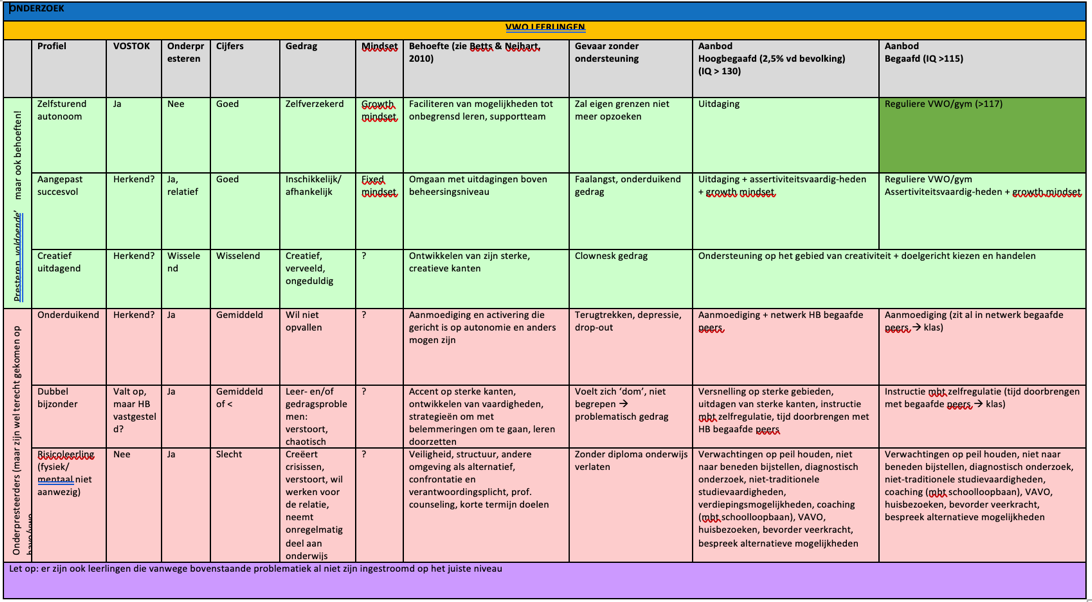 Het vernieuwde beleid omtrent begeleiding hoogbegaafde leerlingen zal dit schooljaar geïmplementeerd worden. Aanpak onderpresterenHet Da Vinci College biedt leerlingen die lagere resultaten behalen dan op grond van hun capaciteiten verwacht zou mogen worden de mogelijk om in een buiten-de-klas-voorziening extra begeleiding te krijgen. Deze buiten-de-klas-voorziening, MOB genaamd (Mogelijkheden Optimaal Benutten) wordt gesubsidieerd door het Samenwerkingsverband Waterland. Mentoren signaleren en melden de leerling aan bij het MOB-team. De redenen van het onderpresteren worden in kaart gebracht en vervolgens wordt hierop gerichte begeleiding ingezet. Met ouders wordt dit plan van aanpak besproken. Veelal betreft dit het ontwikkelen van leerstrategieën, het versterken van de executieve functies en verhogen van de motivatie. Voor het bepalen van de juiste interventie wordt bij de betreffende leerlingen een test afgenomen voor het bepalen van de executieve functies, de BRIEF genaamd.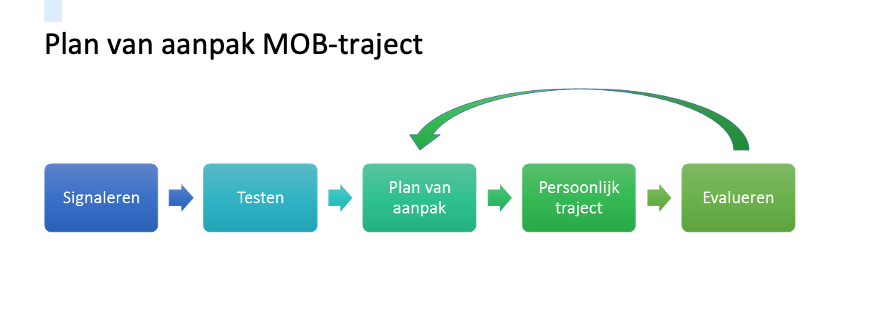 NT2 ondersteuningDe ondersteuningscoördinator coördineert het aanbod voor leerlingen van het DVC met een niet Nederlandse achtergrond die moeite hebben met de Nederlandse taal. Samen met een onderwijsassistent, die inhoudelijk met de leerlingen werkt, wordt een inventarisatie gemaakt van de ondersteuningsbehoefte per individuele leerling. Er wordt gekeken waar de hiaten in kennis zitten, op basis hiervan wordt een individueel plan gemaakt.De PSG heeft een NT2 vertegenwoordiger aangesteld. Zij inventariseert wat er goed gaat en wat knelpunten per school. Ze ontwikkelt nieuwkomersbeleid voor alle PSG-leerlingen die korter dan 6 jaar in Nederland zijn. Ze begeleidt docenten uit verschillende vakgebieden op het gebied van NT2. De NT2 vertegenwoordiger is wekelijks, op een vast moment op het DVC aanwezig.Binnen het DVC hebben een aantal docenten een NT2 bijscholing gevolgd vanuit het samenwerkingsverband. De ondersteuningscoördinator kan in specifieke gevallen hun expertise inroepen. Er is regelmatig overleg met de betrokkenen om het NT2 aanbod van de school te borgen binnen het reguliere onderwijsprogramma.RT-lessen In de brugklas wordt bij de start van het schooljaar een 0-meting uitgevoerd door de docenten Nederlands en middels genormeerde toetsen (JIJ-toetsen).Op basis van de uitkomsten, gekoppeld aan de referentieniveaus Nederlands, worden leerlingen ingedeeld voor RT-lessen. In de examenklassen van de bovenbouw worden erop zowel havo- als atheneum-niveau RT-lessen aangeboden.Bij de start van het schooljaar wordt door de sectie Nederlands een 0-meting uitgevoerd op basis waarvan leerlingen worden ingedeeld op de RT-uren.Gedurende het schooljaar wordt er middels formatieve toetsing gemonitord of deze RT-lessen nog nodig zijn.KeuzeWerkTijd (KWT) in de bovenbouw van het atheneum Om invulling te geven aan het adaptief onderwijs organiseren we in de bovenbouw van het atheneum voorafgaand aan toetsweken KWT-weken. In een KWT-week krijgen leerlingen de mogelijkheid om meer invulling te geven aan hun eigen rooster. De school beoogt daarmee de autonomie en keuzevrijheid voor leerlingen te vergroten en ze daarmee ruimte te geven zich goed te kunnen voorbereiden op een toetsweek.In een KWT-week staan in het rooster de reguliere lesuren geregistreerd als keuzewerktijduren. Leerlingen kiezen een afgesproken minimum aantal lessen uit om te volgen in KWT-week. Bij sommige vakken, zoals LO (5V) en BSM (5 en 6V) kan afhankelijk van de periode in het jaar, in verband met afspraken met externen, wel aanwezigheidsplicht gelden. Leerlingen kunnen tot aan de start van een lesuur op een uur inschrijven. De docent registreert de aanwezigheid digitaal via Magister. Naast het afgesproken minimum te volgen lessen op school mag een leerling elders in alle rust studeren. Informatie over wat er wordt aangeboden in het KWT-uur volgt via de vakdocenten en staat tijdig bij opdrachten op de ELO zodat leerlingen een gedegen keuze kunnen maken. Om de tijd die leerlingen krijgen zo goed mogelijk te benutten maken ze van tevoren een planning. In die planning maken ze een keuze voor de lessen die ze willen volgen en de uren waarop zij zelfstandig willen leren/ werken. Zij kunnen hierbij worden gecoacht door hun mentor. De planning die zij maken, vullen zij voorafgaand aan de keuzewerktijddagen in Magister in.Het is voor leerlingen belangrijk dat zij tijdens deze dagen stilstaan bij wat zij goed en minder goed vinden gaan in de voorbereiding op hun toetsweek. Ze krijgen dan inzicht in hun eigen sterke en minder sterke punten op het gebied van de voorbereiding en kunnen daar hun voordeel mee doen in de voorbereiding op de volgende toetsweek. Hun bevindingen kunnen ze opnemen in de driehoeksgesprekken. Extra for You (X4U)Twee keer per week staat er op de lessentabel een bijlesuur waar leerlingen vrijwillig of verplicht naar toe kunnen gaan.Leerlingen komen met een gerichte leervraag naar deze bijlesuren.Ondersteuningslessen Leerlingen die in schooljaar 2019-2020 vanwege Corona achterstanden hebben opgelopen, krijgen in schooljaar 2020-21 extra ondersteuningslessen.Eind schooljaar 2019-20 is hiertoe door vakdocenten en mentoren een inventarisatie gemaakt welke leerlingen hiervoor in aanmerking komen.Leerlingen gaan schooljaar 2020-2021 naar ondersteuningslessen voor de vakken waar zij vorig schooljaar of eventueel dit schooljaar, achterstanden hebben opgelopen.MaatwerktrajectenLeerlingen met voldoende mogelijkheden en behoefte aan verbreden of versnellen kunnen gebruik maken van maatwerktrajecten. Zij kunnen kiezen voor een extra vak of het doen van vroegtijdig examen. Een vak vroegtijdig afronden kan bij vakken met alleen een schoolexamen zoals CKV en informatica. Daarnaast zijn er ook leerlingen die vanuit een voorexamenjaar al een centraal examen afleggen en dus vroegtijdig examen doen. Uiteindelijk zal met het gepersonaliseerd onderwijs meer vraag komen naar het versnellen van vakken en het vroegtijdig afsluiten van vakken. Om het maatwerk te stroomlijnen is een aanmeldingsformulier maatwerk in gebruik en is een van de ambities te gaan werken met een maatwerkspecialist die trajecten begeleidt. In de toekomst zouden havo-leerlingen ook vakken op atheneum-niveau moeten kunnen afsluiten om recht te doen aan het maatwerkdiploma.  Schoolklimaat en veiligheidVanuit onze interconfessionele identiteit kenmerkt ons schoolklimaat en onze schoolcultuur zich als een school waar zowel leerlingen als medewerkers respectvol met elkaar omgaan. De relatie met zorg voor elkaar staat centraal en wordt zo ook ervaren en is terug te zien op de resultaten van de LAKS-enquête uit schooljaar 2019-2020.Er is op het Da Vinci College sprake van een veilige leeromgeving waar leerlingen zich zowel fysiek, sociaal-emotioneel als cognitief kunnen ontwikkelen. De missie en visie van de school, zichtbaar in de adaptieve vorm van het onderwijs is hierbij ondersteunend. Daarbij passende begrippen zijn: relatie, competentie en autonomie. 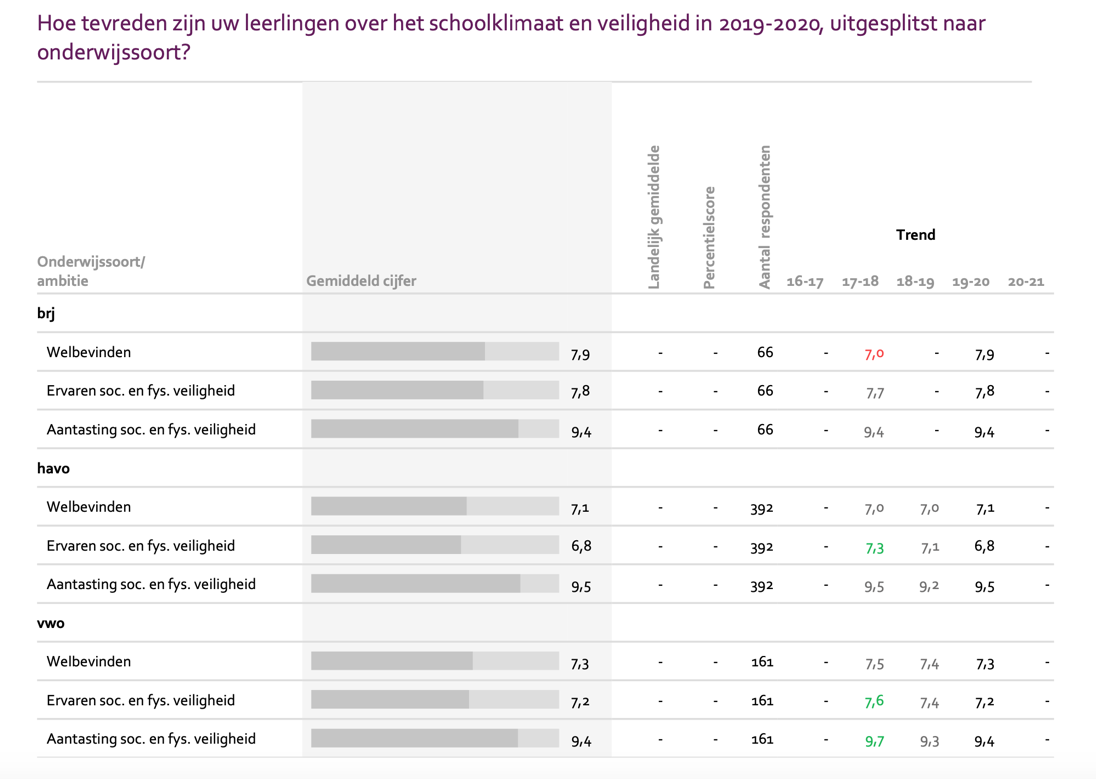 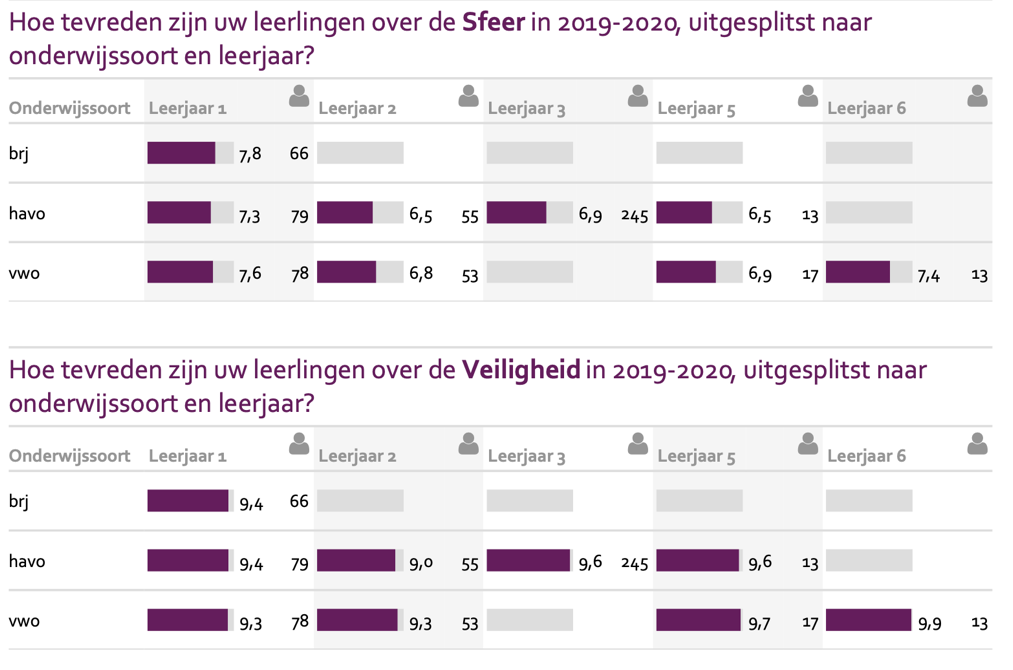 Het rapport, naar aanleiding van een onderzoek naar de sterke en minders sterke punten van de organisatie, uitgevoerd door bureau BOOM Strategie & Communicatie in 2018-2019, onderschrijft de warme en open sfeer op het DVC.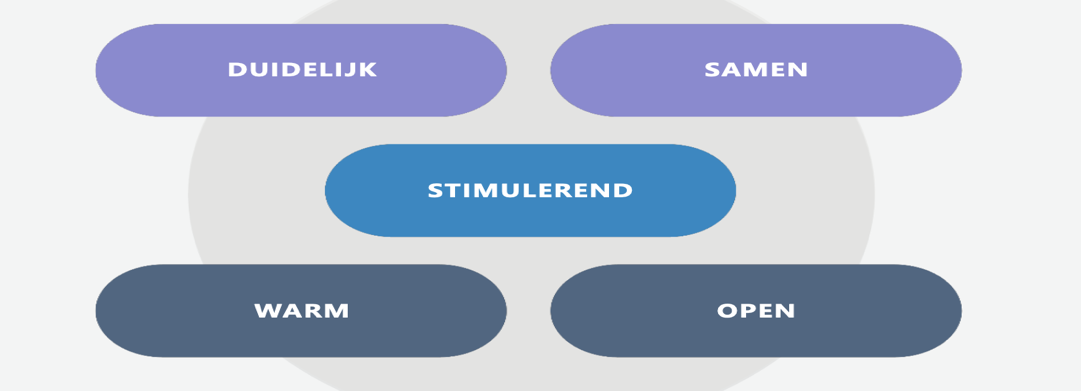 Vastgestelde omgangsregelsIn de schoolregels staat vast welke omgangsregels we hanteren. In het gebouw, face to face, maar ook met betrekking tot sociale media. We respecteren alle geloofsovertuigingen en willen de leerlingen een veilig sociaal schoolklimaat bieden.Sociale veiligheidDe veiligheidsbeleving van de leerlingen wordt jaarlijks bevraagd in een LAKS-tevredenheidsonderzoek en wordt doorgaans als goed beoordeeld.  Leerlingen vinden onze school een veilige school.Pestbeleid Het pestbeleid, vastgelegd in ons pestprotocol, is een omvangrijk document geworden waar, buiten de gedragscodes en regels, ook uitvoerig wordt ingegaan op het ontstaan van pestgedrag en het voorkomen ervan. Iedereen die werkzaam is op het Da Vinci College - en in het bijzonder de mentoren -, heeft een belangrijke rol in het handhaven en borgen van een veilig leer- en leefklimaat waarin respect en zorg voor elkaar hebben centraal staan.
Dit doen ze curatief door actief te signaleren en te remediëren en preventief in de mentorlessen. Ook worden er in dit protocol handvatten en richtlijnen geboden voor individuele begeleiding van zowel dader als slachtoffer. Het volledige pestprotocol is terug te vinden op de website van het Da Vinci College: www.davinci.psg.nl. In de mentorlessen is er in leerjaar 1 en 2 aandacht voor pesten middels een daartoe erkend lespakket ‘Spijt’.Daarnaast biedt het DVC een jaarlijkse interactieve voorstelling aan voor leerlingen uit leerjaar 2‘Klappen voor Bart’ genaamd.Vertrouwenspersoon en anti-pestcoördinator De vertrouwenspersonen/anti-pestcoördinator kunnen helpen bij het oplossen van problemen en conflicten. Ook zijn ze aanspreekpunt voor medewerkers en leerlingen die te maken hebben met ongewenst gedrag, zoals bijvoorbeeld seksuele intimidatie, pesten of discriminatie. Op het Da Vinci College is de rol van vertrouwenspersoon en die van anti-pestcoördinator één functie. PersoneelsbeleidEr wordt gewerkt vanuit het integraal personeelsbeleid van de PSG. Integraal personeelsbeleid geeft samenhang en afstemming op alle onderdelen van het personeelsbeleid en verbindt deze onderdelen met de ontwikkeling van de organisatie en de medewerker. Competentiemanagement Professionalisering is niet los te zien van competentiemanagement. Bij competentiemanagement gaat het om het herkennen, benutten en ontwikkelen van de competenties van de medewerkers. De competenties sluiten daarbij direct aan bij de doelstellingen van de organisatie. Voor het Da Vinci College houdt dit in dat de medewerker zichtbaar gedrag vertoont welke aansluit bij de missie en onderwijskundige visie van de school. Het persoonlijk ontwikkelplan (POP) is het instrument dat gebruikt wordt om bepaalde competenties verder te versterken. In overleg met de direct leidinggevende wordt besloten hoe en op welke manier de competenties worden versterkt en deze bijdragen aan de doelstellingen van de school. Daar waar er een grote onevenwichtigheid zit in het niveau van de competenties van de medewerker en dat wat de school vraagt, wordt er een verbetertraject ingezet. Bij een verbetertraject is er niet langer sprake van een relatieve vrijwilligheid in het leren, maar is de noodzaak tot verbeteren zo groot dat er sprake is van een SMART geformuleerd leer- en ontwikkelproces, opgesteld door de medewerker en direct leidinggevende. Bevoegd personeel Wij stellen alleen bevoegde (of bijna bevoegde) docenten aan. Het DVC biedt echter ook plek aan stagiaires die, met uitzondering van LIO-stagiaires, altijd onder begeleiding van een bevoegd docent voor de klas staan. Bekwaam personeel Het Strategisch Beleidsplan PSG 2018-2022 heeft als ondertitel “Samen Werken aan Leren”.Belangrijke hoofdlijn in dit strategisch beleidsplan is het werken aan verbetering van de kwaliteit en de professionaliteit van de onderwijsresultaten en de organisatie. Het samen werken aan verbetering van de kwaliteit en de professionaliteit vraagt om samenwerking tussen medewerkers. Het Da Vinci College is een Opleidingsschool en heeft een helder inductieprogramma voor startende en nieuwe docenten.Daarnaast professionaliseren zittende docenten zich structureel om bij te blijven met de ontwikkelingen in de maatschappij en die op hun vakgebied. MedezeggenschapOp het Da Vinci College zijn een drietal raden actief, te weten de Vestigingsmedezeggenschapsraad (VMR); de Ouderraad en de Leerlingenraad. Op deze manier worden verschillende geledingen en betrokkenen met elkaar en de school verbonden.  Stelsel van kwaliteitszorgEigen visie op onderwijskwaliteitVoor het DVC omvat onderwijskwaliteit datgene wat zij doet en aanbiedt om bij te dragen aan de ontwikkeling van haar leerlingen tot verantwoordelijke, zelfbewuste en actieve wereldburgers die hun talenten optimaal kunnen ontwikkelen en benutten om een bijdrage kunnen leveren aan de maatschappij. Onderwijskwaliteit gaat daarmee verder dan het behalen van een diploma. Onderwijskwaliteit zegt iets over:Waartoe wij leerlingen opleiden (missie en visie)Wat leerlingen dan moeten leren (kennis, vaardigheden en competenties: het curriculum)Hoe leerlingen leren (onderwijsconcept)Wat onze docenten dan moeten leren (professionalisering/scholingsplan)Hoe onze docenten moeten leren (professionalisering/scholingsplan)Onderwijskwaliteit is daarmee niet alleen meetbaar, maar dient ook aantoonbaar en merkbaar/zichtbaar te zijn.Meetbaar in de zin van cijfermatige resultaten, aantoonbaar in de zin van vaardigheden en competenties en merkbaar/zichtbaar in de vorm van attituden.Dit vraagt om een manier van werken die aansluit bij de onderwijsbehoeften van onze leerlingen en de maatschappij.Kwaliteitszorg Op het Da Vinci College wordt er gewerkt vanuit het schoolplan, de team- en sectieplannen en het jaaractiviteitenplan. Vanuit dit stelsel bewaakt en bevordert de schoolleiding de kwaliteit van het onderwijsproces en de leerresultaten. Op het Da Vinci College is de basis op orde. Er wordt gewerkt met een integraal toetsbeleid en resultaten worden vastgelegd en gemonitord. Secties maken elk jaar een analyse van de examenresultaten en een plan van aanpak ter borging of verbetering van de resultaten (zie voor het toetsbeleid bijlage 8).In de onderbouw is het gehele curriculum herschreven in leerdoelen en wordt er gewerkt met een Programma van Toetsing Onderbouw (PTO) waarin alle toetsen van het schooljaar staan vastgelegd met daarbij de te toetsen leerdoelen.Docenten kunnen hierdoor monitoren op welke leerdoelen leerlingen uitvallen en zo een gerichter plan van aanpak maken.Alle secties werken met genormeerde RTTI-toetsen die zij, conform het toetsbeleid, die zij minimaal een keer per periode in zetten en de resultaten zichtbaar te maken in de daartoe bestemde kolom in Magister.Kwaliteitszorg Toetsing en AfsluitingUit het themaonderzoek Toetsing en Afsluiting, door de Inspectie in september 2019 blijkt dat toetsing en afsluiting zorgvuldig verlopen en de kwaliteitsbewaking op orde is.De processen rondom toetsing en afsluiting zijn zorgvuldig georganiseerd en door de veelvuldige checks door meerdere personen wordt de kwaliteit van het proces bewaakt. Het (school)examen is conform het examenreglement en het PTA. De inrichting van het leerlingvolgsysteem gebeurt zeer zorgvuldig door de administratie en er zijn duidelijke afspraken over het invoeren van resultaten en codes bij niet gemaakt werk die ook worden nageleefd (Voor het PTA verwijs ik u naar bijlage 9).KwaliteitscultuurEr wordt een professionele inbreng van onze docenten gevraagd om de kwaliteit van ons onderwijs te borgen. Deze professionele inbreng wordt door de schoolleiding gefaciliteerd, gemonitord en geëvalueerd. Wij verwachten van onze docenten dat zij een lerende houding aannemen en zich blijven scholen om bij te blijven met de ontwikkelingen in de maatschappij en die van de organisatie op onderwijskundig gebied. Dit dient zichtbaar te zijn in de lessen.Bewaking bevoegd gezagDoor middel van het jaaractiviteitenplan, het schoolplan, het jaarverslag en het integraal jaarverslag wordt bovenstaande kwaliteit bewaakt. HuisvestingHet gebouw van het Da Vinci College is afgeschreven en niet meer passend bij toekomstgericht onderwijs. Er is een plan van eisen opgesteld voor nieuwbouw van het Da Vinci College dat geheel aansluit bij eisen van modern onderwijs en het onderwijsconcept Adaptief Onderwijs 2.0. Het Da Vinci verwacht over 2,5 jaar intrek te kunnen doen in haar nieuwe gebouw. Overzicht van ambities binnen de periode van dit schoolplanOnderwijsontwikkelingAdaptief Onderwijs zichtbaar in de lessenBinnen vier jaar is het adaptief onderwijsconcept zichtbaar in alle lessen;Maakt zichtbaar adaptief onderwijs onderdeel uit van lesbezoeken, gesprekkencyclus en beoordeling;Is Adaptief Onderwijs 2.0 in de onderbouw geïmplementeerd;Volgt iedere leerling binnen 2.0 een eigen leerroute binnen de niveaus mavo, havo en vwo en is hij/zij eigenaar van zijn/haar eigen leerproces;Maakt iedere leerling deel uit van een stamgroep met een eigen leercoach;Worden driehoeksgesprekken in zowel de onder- en bovenbouw ingezet voor het monitoren van de voortgang en ontwikkeling, ouderparticipatie en zelfregulatie van de leerling;Is het curriculum in de onderbouw opgebouwd uit vakoverstijgende projecten, instructielessen, flexlessen en keuzewerktijd;Is het curriculum van onder- en bovenbouw opgebouwd uit leerdoelen;Zijn docenten didactisch coach;Wordt er in de bovenbouw modulair gewerkt.TechnasiumOver vier jaar heeft het DVC een succesvolle Technasiumafdeling voor zowel onder- als bovenbouw.10-14 onderwijsOver vier jaar staat er een doorlopende leerlijn van het PO naar het VO binnen Purmerend in de vorm van een succesvolle 10-14 schoolTTO 2.0Binnen vier jaar is de nieuwe standaard 2.0 meetbaar, aantoonbaar en zichtbaar binnen de TTO-afdeling;Het beleidsplan TTO 2017-2021 wordt geüpdate conform de nieuwe standaard 2.0 van Nuffic.Internationalisering binnen TTOIs er beleid gemaakt ten aanzien van Internationalisering conform de standaard 2.0 van Nuffic en geïmplementeerd.RendementenOver vier jaar zijn de rendementen van de havo op of boven het landelijk gemiddelde;Over vier jaar is er in de bovenbouw van de havo de mogelijkheid tot het kiezen van een beroepsgericht vak;Is het plan van 3 naar 4 geïmplementeerd;Is voor de havo-afdeling de samenwerking met het HBO een feit voor wat betreft het Profielwerkstuk;Is de samenwerking met de vrije Universiteit in de vorm van Pre University College toegankelijk voor meer atheneum-leerlingen.Zicht op voortgang en ontwikkelingOver vier jaar:Worden alle leerlingen door een eigen coach intensief gevolgd in hun ontwikkeling;Wordt de ontwikkeling structureel vastgelegd in het leerlingvolgsysteem in Magister;Is het curriculum van zowel onder- als bovenbouw herschreven in leerdoelen;Kunnen leerlingen hun persoonlijke leerdoelen formuleren;Is er een maatwerkspecialist die maatwerktrajecten begeleidt;Worden er in zowel de boven- als onderbouw minstens een keer per jaar driehoeksgesprekken gevoerd;Maken leerlingen hierop een persoonlijk ontwikkelplan;Maakt formatief evalueren structureel onderdeel uit van het toetsbeleid;Is het aantal summatieve toetsen verminderd;Maakt iedere docent gebruik van RTTI genormeerde toetsen en zijn de resultaten daarop zichtbaar in Magister;Hebben alle leerlingen een digitaal portfolio waarin naast meetbare resultaten ook resultaten op het gebied van wereldburgerschap en persoonsvorming worden vastgelegd.Professionalisering docentenOver vier jaar:Is de intrinsieke motivatie om te blijven ontwikkelen vanzelfsprekend;Is er sprake van een opbrengstgerichte cultuur en wordt er gewerkt volgens de PDCA-cyclus;Wordt er geleerd van en met elkaar;Maakt iedere docent gebruik van de PSG-academie als onderdeel van zijn/haar professionalisering.Is iedere docent in staat om in de les didactisch te coachen op het behalen van leerdoelen;Zijn docenten opgeleid tot leercoach; Is het inductieprogramma voor startende docenten volledig geïmplementeerd;Is iedere docent werkplekbegeleider.Taal in alle vaklessenDe schoolleiding gaat taal in alle vaklessen weer onder de aandacht brengen en waar nodig docenten professionaliseren in hoe taal in het curriculum van de vaklessen te implementeren;Staat het Europees taalportfolio, op basis van het ERK op de ELO.ICTBinnen vier jaar:Zijn alle docenten in staat gebruik te maken van digitale didactiek;Zijn alle docenten in staat hun instructie(filmpjes) en verwerkingsopdrachten adaptief op de ELO te plaatsen;Hebben alle leerlingen een device;Werken alle docenten met Magister.me en Simulise.Zorg en begeleidingOver vier jaar: hebben alle docenten tools en handvatten om krachtig Passend Onderwijs in de les te verzorgen;Is het basisarrangement verbreed door expertise van docenten in het ontwikkelen van executieve functies;Maakt een onderscheidend programma voor excellente leerlingen onderdeel uit van het curriculum op de atheneum-afdeling. KwaliteitszorgOver een jaar: Zijn resultaatafspraken met secties en individuele docenten systematisch vastgelegd en worden deze gemonitord; Worden alle doelen en resultaatafspraken vastgelegd middels de PDCA-cyclus;Is er een scholingsplan opgesteld, passend bij het onderwijsconcept en de onderwijskundige doelen van het DVC;Worden concrete afspraken gemaakt in een activiteitenplan en wordt aan het eind van de cyclus systematisch het activiteitenplan geëvalueerd.Bijlage 1 Implementatieplan Technasium 2019-2021Profielschets Jan van Egmond Lyceum en Da Vinci CollegeHet Jan van Egmond Lyceum en het Da Vinci College maken onderdeel uit van de Purmerendse Scholengroep (PSG). Beide scholen bieden onderwijs aan op havo en atheneum-niveau.Het Jan van Egmond Lyceum (JEL) en het Da Vinci College (DVC) onderscheiden zich van elkaar door naast het reguliere havo en atheneum-aanbod een eigen programma/afdeling aan te bieden. Het JEL kent een gymnasiumafdeling en het DVC en tweetalige afdeling.Het JEL profileert zich daarnaast in o.a. kunst-, sport- en WON-onderwijs (Wetenschapsoriëntatie Nederland) dat vorm krijgt binnen de kunst-, sport- en wetenschapsklassen. Het DVC profileert zich o.a. in de vorm van Ecoschool, duurzaamheid en internationalisering.Daarbij is er veel aandacht voor wereldburgerschap, onderzoeks-, probleemoplossende- en persoonsvormende vaardigheden. Leerlingen van het DVC kunnen binnen het Pre University College (PUC) diverse modules volgen gericht op wetenschappelijk onderwijs. Binnen het JEL kunnen leerlingen die meer uitdaging nodig hebben deelnemen aan het honneursprogramma waarbij het accent vooral ligt op wetenschappelijke vaardigheden waardoor er een betere aansluiting gerealiseerd wordt naar het vervolgonderwijs.Beide scholen hebben elk een onderwijskundige missie als afgeleide van die van de PSG. Beide missies weerspiegelen de eigen identiteit van de afzonderlijke scholen. Deze afzonderlijke missies komen samen in een gezamenlijke visie op Technasiumonderwijs.Vanuit deze gezamenlijke visie zullen het JEL en het DVC zich de komende twee jaar richten op het vormgeven van één Technasium binnen de regio Waterland. Waarom een Technasiumafdeling op het JEL en DVC?In een tijd met grote maatschappelijke vraagstukken waarin technologische en maatschappelijke veranderingen elkaar in rap tempo opvolgen, is het noodzakelijk dat scholen adequaat inspelen op deze dynamiek. Hiervoor is een andere kijk op onderwijs nodig en een brede blik die verder gaat dan de schoolmuren. Om het ontwikkelen van bèta-technische talenten en bijhorende vaardigheden en competenties mogelijk te maken is o.a. een breed aanbod in keuzemogelijkheden voorwaardelijk.Daarnaast vraagt het, naast het bijbrengen van kennis, ook aandacht voor het ontwikkelen van 21ste eeuwse vaardigheden. Dit is een uitdagende taak die scholen, mede vanuit de dynamiek van de eveneens steeds veranderende arbeidsmarkt, niet meer alleen kunnen verrichten.Nationaal Techniekpact 2020Om adequaat in te spelen op de technologische ontwikkelingen, die naar verwachting de wereld zowel maatschappelijk als economisch in hoog tempo ingrijpend zullen veranderen, werken sinds 2013 het onderwijs, bedrijfsleven en overheid samen aan het Techniekpact met als centraal doel de aansluiting van het onderwijs op de arbeidsmarkt in de technieksector te verbeteren en daarmee het tekort aan technisch (hoog geschoold) personeel terug te dringen. Hierbij is de ambitie om middels een structurele aanpak, zorg te dragen voor een goed opgeleide beroepsbevolking met voldoende slimme en vakbekwame technici voor de banen van nu en morgen.Daarnaast kent de wereld steeds meer uitdagingen op het gebied van duurzaamheid en klimaatbeheersing. De wereld vraagt om technisch hoogopgeleide wereldburgers die kritisch en creatief kunnen denken, onderzoeks- en probleemoplossende vaardigheden bezitten en ICT geletterd zijn.Binnen het Samenwerkingsverband Waterland wordt er met scholen die havo en atheneum-niveau aanbieden, niet of nauwelijks samengewerkt met het bedrijfsleven in de regio, terwijl hier wel vraag naar is.Samenwerking met bèta-technische bedrijven in de regioHet JEL en DVC staan midden in de samenleving. Dat betekent dat ook het onderwijs zowel binnen als buiten de school dient plaats te vinden, in samenwerking en in co-creatie met externe partijen in de regio. Op dit moment is er grote vraag vanuit het bedrijfsleven (Purmerend Werkt, Purmervalley en MIG) naar deze samenwerking.  Het is dan ook de ambitie van beide scholen om hierin de samenwerking met hen aan te gaan. Door middel van Technasiumonderwijs en specifiek het vak O&O, kunnen het JEL en het DVC aan deze vraag voldoen.Verstevigen Bèta-onderwijsSinds enkele jaren zijn het JEL en het DVC aangesloten bij Bètapartners ter versteviging van het bèta-onderwijs.Hiertoe zijn de afgelopen jaren diverse activiteiten ondernomen waaronder het mee ontwikkelen van het programma van de Collegetour Noord-Holland Noord en de Wetenschapswinkel.Beide scholen hebben de ambitie om het bèta-onderwijs meer eigentijds en contextrijk aan te bieden om zodoende leerlingen met bèta-technische talenten te enthousiasmeren om hun talenten te ontwikkelen.Het DVC heeft hiertoe het vak tech-science ingevoerd en het JEL de WON-klassen vanaf leerjaar 1. Beide scholen doen echter nog onvoldoende recht aan de ontwikkeling van bèta-technische talenten daar de wijze van aanbod niet eigentijds is vanuit grote gehelen, real live problems of contextrijke leeromgevingen maar nog te veel wordt aangeboden binnen een klaslokaal in opgeknipte delen met te weinig mogelijkheden tot maatwerk en persoonlijke leerroutes. Bèta-technische talentenHet JEL en het DVC willen leerlingen met bèta-technische talenten kansen bieden deze talenten te ontdekken en te ontwikkelen in een contextrijke en uitdagende leeromgeving en voorbereidend op technische studies in het Wetenschappelijk en Hoger Onderwijs. Het vak O&O binnen het Technasiumonderwijs biedt de mogelijkheid om dit te verwezenlijken.Hiermee kunnen het JEL en DVC in de regio Waterland tevens een bijdrage leveren in het tegen gaan van krapte op arbeidsmarkt op het gebied van (hoger) opgeleide technici binnen de regio Waterland. Door middel van het vak O&O kunnen jongeren hun talenten ontdekken en ontwikkelen binnen bèta-technische projecten en hierdoor geënthousiasmeerd raken voor Hoger Techniekonderwijs. Inbedding in eigen schoolorganisatieJELBinnen het JEL wordt binnen de wetenschapsklas een lesuur wetenschapsoriëntatie (WON) aangeboden. Daarnaast wordt er in de onderbouw ook het vak informatiekunde aangeboden. Beiden vakken zullen in 2021-2022 geïntegreerd worden binnen het vak O&O. Daarnaast heeft het JEL op dit moment het vak Science voor leerjaar 1. Ook dit vak zal volledig in het curriculum van het vak O&O worden opgenomen vanaf schooljaar 2021-2022.Leerlingen die meer uitdaging nodig hebben kiezen op dit moment voor het honneursprogramma waar ze leren hoe te onderzoeken. Het Technasium biedt ook voor andere leerlingen de mogelijkheid om al in de onderbouw onderzoeksvaardigheden op te doen. DVCOp het DVC wordt in de onderbouw het vak Tech-science aangeboden.  Dit vak is een combinatie van het oude vak techniek, gecombineerd met bètavakken zoals natuur- en scheikunde. Ook binnen dit vak wordt projectmatig gewerkt. Tech-science zal bij de implementatie van het vak O&O daarin opgaan. Ook zullen de projecturen van de Dinsdag-extra besteed worden aan het projectmatig werken binnen het vak O&O.Daarnaast is het DVC op dit moment bezig om het totale curriculum toekomstbestendig te maken (curriculum 2.0). Dat betekent o.a. dat een deel van de leerdoelen uit het curriculum van de onderbouw in vakoverstijgende projecten zal worden uitgewerkt.  Voor de bètavakken betekent dit concreet dat een deel van de leerdoelen in projecten binnen het vak O&O zullen terugkomen. Op deze wijze vindt inbedding van het vak O&O plaats binnen het curriculum 2.0. De implementatie van het Technasium zal voor het DVC dan ook een vloeiende overgang zijn, passend binnen het nieuwe curriculum 2.0. In de bovenbouw wordt op het DVC het vak ODP aangeboden. ODP staat voor Onderzoeks & Duurzaamheidsproject. Binnen ODP wordt er projectmatig gewerkt. Wetenschappelijk onderzoek en oplossingsgericht werken staan hierin centraal. Er wordt gedurende dit de looptijd van dit schoolplan onderzocht of het vak ODP in de plaats kan komen voor het vak Global Perspectives van Cambridge. In het schooljaar 2021-2022 zal de lessentabel in de bovenbouw worden uitgebreid met het vak Maatschappijwetenschappen. Met de toevoeging van het schoolexamenvak O&O in de bovenbouw is er voor leerlingen uit de verschillende profielen en met verschillende talenten, daadwerkelijk iets te kiezen.Eerste leerjaarHet vak O&O zal in het eerste leerjaar voor alle leerlingen worden aangeboden binnen het reguliere curriculum.  Hoe de lessentabel er voor het DVC en het JEL eruit gaat zien is nog niet geheel duidelijk. Wel krijgt het vak O&O het benodigde aantal lesuren. Het is de bedoeling dat alle leerlingen met het Technasium in aanraking komen zodat ze een gefundeerd besluit kunnen nemen of ze hiermee willen doorgaan in leerjaar 2. Aan het eind van ieder leerjaar mogen leerlingen besluiten om met het vak O&O door te gaan. O&O team19.4.1 sectie O&OHet O&O team zal als eigen vaksectie gaan functioneren en zal er als volgt uit gaan zien:Drie technatoren (één technator vanuit het DVC, één vanuit het JEL en één PSG breed).Deze technatoren krijgen ieder hun eigen taak passend bij ieders expertise en talent. Technator 1 zal de rol van sectievoorzitter van de sectie O&O op zich nemen;Technator 2 zal met name de organisatorische zaken op zich nemen alsmede het bewaken van het tijdspad;Technator 3 zal de contacten met het bedrijfsleven onderhouden en opdrachten binnen halen.Zij trekken gezamenlijk op waardoor borging van contacten, kennis en inhoud gegarandeerd is.Daarnaast zijn er vanuit het JEL als vanuit het DVC de volgende vakken en docenten in het O&O team vertegenwoordigd, steeds van elke school 1 docent:Twee docenten biologie Twee docenten natuurkunde                     Twee docenten wiskundeTwee docenten kunstTwee docenten informaticaEen docent tech-scienceEen gezamenlijke TOAOverleg/ontwikkelmomentenHet team overlegt wekelijks plaatsvinden op een vast moment in het jaarrooster. Taken en rollenTaken en rollen van de verschillende docenten zullen in de eerste teamoverlegmomenten tot stand komen.Er is een basisbeschrijving voor O&O docenten, vanuit de stichting Technasium opgesteld, deze beschrijving zal in de pilotfase in schooljaar 2020-2021 worden geactualiseerd.Voor de Technatoren is een beschrijving opgesteld als onderdeel van het LWT (LeerWerkTraject) van de Technatoren.TechnasiumwerkplaatsHet DVC zal over twee jaar een nieuw schoolgebouw betrekken. De Technasiumwerkplaats is inmiddels in het Plan van Eisen gerealiseerd.Uitgangspunten voor de werkplaats zijn De Zeven Bètawerelden. Het plan zal de komende periode meer invulling en gestalte krijgen. Het JEL en het DVC zullen zich daarbij laten adviseren door scholen uit het netwerk voor het inrichten van deze werkplaats. Hiertoe zullen het JEL en het DVC dit schooljaar diverse Technasiumwerkplaatsen in het land bezoeken.In de periode tot het nieuwe schoolgebouw gerealiseerd is zal er in samenwerking tussen het JEL en het DVC gezamenlijke ruimtes worden ingericht als Technasiumwerkplaats. Er zullen hiertoe verschillende opties onderzocht worden.Het curriculumHet curriculum van het vak O&O in een doorlopende leerlijn van leerjaar 1 naar leerjaar 5 havo en 6 vwo is niet onbesproken gelaten.Het DVC kenmerkt zich vooral op het gebied van duurzaamheid (Ecoschool) en werkt al jaren projectmatig vanuit de Duurzame Werelddoelen van de VN.Zij zal vanuit haar ecologische signatuur met name projecten ontwikkelen die bijdrage aan deze Duurzame Werelddoelen en zich in de projecten dan vooral richten op Duurzaamheid & Techniek.Daarbij zal er gekeken worden met welke technische bedrijven de samenwerking kan worden aangegaan. Op basis van beiden zullen er passende projecten ontwikkeld worden.Voor het JEL geldt dat zij vooral projecten zullen gaan ontwikkelen gericht op Wetenschap & Techniek.Belangrijk binnen het curriculum zijn keuzemogelijkheden en maatwerk, waardoor leerlingen bèta-technische talenten kunnen ontdekken en ontwikkelen. De kwaliteit van de projecten staat hierbij voorop.O&O projecten leerjaar 1Voor leerjaar 1 zal er in eerste jaar gebruik gemaakt gaan worden van bestaande Technasiumprojecten (verplichting vanuit het Technasium).Hierbij zullen voor het DVC vooral projecten op het gebied van Duurzaamheid & Techniek de voorkeur krijgen.Het JEL zal vooral gebruik maken van projecten gericht op Wetenschap & Techniek.Vanzelfsprekend zal er in de projecten van beide scholen sprake zijn van een overlap maar in de profilering zal het DVC zich richten op Duurzaamheid & Techniek en het JEL op Wetenschap & Techniek.Technasium NetwerkIn schooljaar 2019-2020 zullen het JEL en het DVC diverse scholen bezoeken, niet alleen binnen het netwerk Noord-Holland maar ook daarbuiten.Het JEL en het DVC  willen graag binnen het netwerk de mogelijkheid krijgen om tijdens de ontwikkeling naar een Technasium expertise te halen, maar beide scholen willen in de nabije toekomst ook zeker een brengende rol vervullen om zodoende binnen het netwerk een bijdrage kunnen leveren. Beide scholen willen graag investeren in een vruchtbare en constructieve samenwerking.Tijdspad schooljaar 19/20Tijdspad schooljaar 20/21Tijdspad 21/22Bijlage 2 Doorlopende leerlijn van 3 naar 4Beleidsnotitie schooljaar 2019-2020InleidingEen goede aansluiting binnen het voortgezet onderwijs en later van voortgezet onderwijs naar hoger onderwijs, is van groot belang en voorwaardelijk voor een efficiënte doorstroom van leerlingen.Een belangrijke onderwijskundige voorwaarde voor een goede doorstoom binnen het voortgezet onderwijs is een doorlopende leerlijn van 3 naar 4 met daarin een geleidelijk opbouw naar een hoger tempo, vakinhoudelijke verdieping en het ontwikkelen van vaardigheden zoals zelfsturing, plannen & organiseren en metacognitie. Daarnaast is het van belang dat leerlingen reële verwachtingen hebben rondom het profiel en bijhorende vakken in de bovenbouw waardoor de juiste profielen/vakken gekozen worden.Huidige situatie DVCUit cijferanalyse blijkt dat leerlingen op het DVC, aan het eind van het derde leerjaar, ruim een punt hoger scoren dan na de eerste toetsweek in klas 4. Deze achteruitgang is met name te zien op de havo-afdeling. Een aantal vakken is in de bovenbouw inhoudelijk anders, er worden vaardigheden verwacht waaronder zelfsturend leren en plannen en organiseren en het tempo ligt hoger.DoelstellingEen betere voorbereiding op de bovenbouw (en vervolgonderwijs) en hiermee samenhangende rendementen in leerjaar 4 op de havo. Dit wordt bewerkstelligd door:Het verbeteren van de aansluiting tussen 3 en 4 door middel van het starten met de profielen in periode 4 van het derde leerjaar waarin in een doorlopende leerlijn geleidelijk wordt toegewerkt naar de benodigde vakkennis en vaardigheden in de bovenbouw;Het werken met basis- en plusstof;Meer gemotiveerde leerlingen in de 4e periode van het derde leerjaar;Implementatie beroepsgericht vak op de havo PlanDe kerndoelen SLO in de onderbouw worden grotendeels afgesloten eind derde periode, leerjaar 3.Dit is wettelijk mogelijk omdat de onderbouw tot en met leerjaar 2 loopt. De kerndoelen van SLO zijn dan ook aangegeven tot en met leerjaar 2.In periode 4 van het derde leerjaar wordt gestart met de profielvakken waarin geleidelijk qua inhoud, vaardigheden en tempo wordt toe gewerkt naar de wijze waarop de leerstof in klas 4 wordt aangeboden. Dit wordt gedaan door een deel van de leerstof van de derde periode leerjaar 3 en eerste periode leerjaar 4 samen te voegen in modules.  Hoe?Een deel van de leerdoelen van de profielvakken Ne, wi, En (CAE, BEC), ak, bi, ec, be, na, sk, Fr, Du, gs, in, mu, te, BSM, die in de eerste periode van het 4e leerjaar behaald dienen te worden, worden naar de vierde periode van het derde leerjaar verschoven. De vakken uit het algemene deel worden hier niet in meegenomen (m.u.v. van LO voor de leerlingen die geen BSM kiezen).Er is sprake van een meer geleidelijke opbouw in tempo en niveau naar het vierde leerjaar.In de ontstane ruimte (minder vakken in periode 4) wordt aandacht besteed aan het ontwikkelen van de executive functies waaronder: Plannn en organiseren (timemanagement)Taak- en leerstrategieën Metacognitieve vaardigheden (reflecteren, evalueren, bijstellen)Daarnaast wordt in de vierde periode gewerkt aan een pre-profielwerkstuk waarbij aandacht is voor het ontwikkelen van onderzoeksvaardigheden en probleemoplossende vaardigheden.Basis- en plusstofDoor een aantal docenten die lesgeven in het derde leerjaar, is aangegeven dat zij onderscheid willen maken tussen de lesinhoud voor leerlingen die het vak niet kiezen en leerlingen die het vak kiezen in hun profiel, te weten een onderscheid in basisstof en plus-stof.Zowel de basisstof (kerndoelen SLO) als de plus-stof, zijn uitgeschreven in leerdoelen.Leerlingen in leerjaar 3 zullen, net als in de h/v determinatieklassen, bij de start van het leerjaar allen de plus-stof aangeboden krijgen. Deze plus-stof wordt getoetst middels extra en op T2 en I gerichte vragen (RTTI).Leerlingen krijgen bij het tweede rapport een eerste advies om door te gaan met de plus-stof of om te stoppen (gelijk het havo- of vwo-advies in de h/v klassen leerjaar 1) en eind derde periode een eindadvies. Aan dit advies zit een bindend element.Leerlingen dienen om te mogen kiezen voor een profiel minimaal voor x profielvakken de plus-stof met een voldoende te hebben afgesloten en maximaal voor x vakken alleen het basisniveau met goed gevolg te hebben afgesloten.In periode 4 van het derde leerjaar gaan leerlingen aan de slag met hun profielvakken waarbij de leerstof wordt aangeboden conform leerjaar 4 maar dan in een geleidelijke opbouw voor wat betreft vakinhoud, tempo en met extra aandacht voor het ontwikkelen van zelfregulerende vaardigheden.VoordelenNaast het verbeteren van de aansluiting en het hiermee behalen van betere resultaten, biedt het in periode 4 van leerjaar 3 starten met de profielvakken een uitwijkmogelijkheid voor leerlingen die een foutieve profiel- of vakkenkeuze hebben gemaakt door op een eerder tijdstip een tweede keuzevak te kunnen laten vallen of alsnog van vak (o.a. wiB naar wiA) switchen. Naast dat dit voor de leerlingen meer mogelijkheden geeft, heeft dit ook voordelen voor de formatie waardoor klassen tijdens het schooljaar niet te vol lopen of leeglopen.Ook motivatieproblemen van leerlingen die aan het eind van periode 3 gekozen hebben voor een profiel en daarmee samenhangend vakken laten vallen en hierdoor in de laatst periode niet meer gemotiveerd zijn om zich in te zetten voor deze vakken, wordt voorkomen door in periode 4 te starten met de gekozen profielen.Instroom van vmbo 4: wanneer er binnen afzienbare tijd geen toelatingscriteria meer mogen worden gehanteerd kunnen instromende leerlingen ervaren of zij het niveau aan kunnen doordat zij in de laatste periode mee doen en afsluiten middels een toetsweek.RoosterconsequentiesHet roosterkantoor geeft aan geen onoverkomelijke praktische consequenties te zien wanneer er in periode 4 van het derde leerjaar gestart wordt in de profielen.FormatieBij het formeren wordt vooraf rekening gehouden met de inzet van docenten voor de vakken die niet in leerjaar 3 gegeven worden.Dit betreft o.a. de vakken biologie, informatica en BSM. Herontwerp curriculum leerjaar 3 in een doorlopende leerlijn van 3 naar 4Docenten leerjaar 3 en 4 dienen in samenspraak een doorlopende leerlijn te ontwerpen waarin een geleidelijke opbouw zit in vakinhoud, vakvaardigheden, tempo en zelfregulerende vaardigheden. Deze worden allen uitgeschreven in leerdoelen.De leerstof in klas 3 wordt uitgeschreven in basisstof leerdoelen (kerndoelen SLO) en plusstof leerdoelen.Beroepsgericht vak op de havoDe komende periode zal er gericht onderzoek gedaan worden naar mogelijkheden tot invoering van een beroepsgericht vak op de havo.Bijlage 3 Taalbeleid Da Vinci College  2018-2022                                      Taalbeleid omvat de didactiek bij alle vakken (taalgericht vakonderwijs), taallessen, bijspijker- en remediërende programma’s met als doel het bevorderen van de (algemene)ontwikkeling en het verbeteren van de resultaten van leerlingen.Modern taalonderwijs is interactief van aard: interactie van leraar en de leerlingen en tussen leerlingen onderling staat centraal.De drie uitgangspunten zijn: sociaal leren, betekenisvol leren en strategisch leren.Sociaal leren betekent dat leerlingen van elkaar leren, dat er sprake is van veel interactie en waarbij de leraar en de leerlingen verschillende en wisselende rollen op zich kunnen nemen.Betekenisvol gaat over de mate waarin het taalonderwijs de leerlingen raakt en het functioneel is waardoor de leerlingen er gemotiveerd mee aan de slag willen gaan.Strategisch leren legt het accent op methodieken en leerstrategieën waarbij het zelf verwoorden van het geleerde, het visualiseren daarvan en het reflecteren daarop belangrijke kenmerken zijn.Gewenste situatie:Binnen een krachtig taalbeleid werken docenten structureel (dus binnen het curriculum in een doorlopende leerlijn) aan taalonderwijs met daarin aandacht voor verwerving en het gebruik van taal die voor het begrijpen en uitvoeren van de taken belangrijk zijn.Binnen de taalvakken zijn de referentieniveaus op de deelvaardigheden in de vorm van doorlopende leerlijnen leidend. Binnen een krachtig taalbeleid worden leerlingen gevolgd en worden resultaten van toetsen of testen gebruikt om bijspijkerprogramma’s aan te bieden.DoelstellingenNederlandsEenduidig taalbeleid in de vorm van een doorlopende leerlijn Nederlands waarbij de wet op de referentieniveaus een prominente plek inneemt.Binnen het curriculum van het vak Nederlands is er middels een doorlopende leerlijn van klas 1 tot en met 5/6 beschreven hoe leerlingen de referentieniveaus per deelvaardigheid behalen, met welke middelen en werkvormen. Er is beschreven hoe de niveaus per leerjaar worden gemonitord en met welke genormeerde         toetsen/assessments.De taaldocenten hanteren verschillende vormen van feedback op de taalproductie van leerlingen.Begrijpend lezen heeft een belangrijke plek in het curriculum.MVT Eenduidig taalbeleid binnen de MVT (Engels, Frans en Duits) waarbij middels een doorlopende leerlijn de Europese referentiekaders (ERK) worden gemonitord en vastgelegd.  Doeltaal is voertaal. Alle taaldocenten hanteren een repertoire van didactische werkvormen die de leerlingen stimuleert talige output te produceren. In een doorlopende leerlijn van klas 1 tot en met 5/6 beschreven hoe leerlingen de referentieniveaus per deelvaardigheid behalen, met welke middelen en werkvormen. Er is beschreven hoe de niveaus per leerjaar worden gemonitord en met welke genormeerde toetsen/assessments.De taaldocenten hanteren verschillende vormen van feedback op de taalproductie van leerlingen.Begrijpend lezen heeft een belangrijke plek in het curriculum.Bèta-, gamma- en kunstvakken Taalgericht vakonderwijs waar er bij alle vakken op uniforme wijze aandacht is voor taal. Taal is onderdeel van de dagelijkse lespraktijk van alle vakken en binnen alle projecten. TTaal, leren en denken zijn onlosmakelijk met elkaar verbonden.De vakinhoud staat voorop, daar wordt over gelezen, gesproken en geschreven.  Aandacht voor taal betekent dubbele winst: de leerling begrijpt het vak beter en werkt daarbij aan zijn taalvaardigheid.Op het DVC wordt gebruik gemaakt van een uniforme handleiding voor alle docenten hoe   aandacht voor taal (woordenschat,  spelling, formuleren en begrijpend lezen)  te implementeren in hun vaklessen en curriculum.  Binnen de digitale lesobservatie app (DOT) worden de docenten gemonitord en gecoacht op de aandacht die zij besteden aan taal binnen hun vaklessen.Voor leerlingen is er een handleiding met daarin uniforme formats en tools ten aanzien van taalproductie voor alle vakken. In deze handleiding staan o.a. formats voor de lay-out en stappenplan voor het maken van werkstukken, het schrijven van een (zakelijke) brief, stappenplan begrijpend lezen, het maken van een samenvatting, het schrijven van een (boek) verslag, essay, etc.TaalportfolioHet Europees Taalportfolio staat op de ELO van het DVC . Hierin zijn voor de vakken Nederlands en de moderne vreemde talen de deelvaardigheden per referentieniveau in leerdoelen beschreven. Per deelvaardigheid en referentieniveau is er oefenmateriaal (filmpjes, links, etc.) dat leerlingen kunnen gebruiken om naar een hoger niveau te komen.De leerling is mede-eigenaar van zijn leerloopbaan t.a.v. de talen en houdt zijn vorderingen bij in een persoonlijk Taalportfolio.Middels het Taalportfolio van de leerling worden de resultaten op de deelvaardigheden door zowel de docent als de leerling gemonitord.Dat betekent dat iedere leerling per periode weet op welk niveau hij/zij zit t.a.v. de deelvaardigheden gerelateerd aan de referentieniveaus; waar hij/zij in die periode naar toe wil en welke stappen hiertoe genomen dienen te worden.In het persoonlijke Taalportfolio wordt er per deelvaardigheid, per taal, bewijsmateriaal vastgelegd van een nieuw behaald referentieniveau middels de resultaten op gemaakte formatieve- en summatieve toetsen, certificaten, leesverslagen, filmpjes van presentaties, etc.Leerlingen die voor een vak op alle deelvaardigheden het eindniveau voor havo of atheneum behaald hebben krijgen de mogelijkheid tot verdiepen, verbreden of krijgen materiaal om het behaalde niveau te behouden.TTOContent and Language Integrated learning (CLIL) is zichtbaar binnen alle TTO vaklessen.CLIL vormt het uitgangspunt bij het ordenen van de lesstof en het aanbieden daarvan.Dat betekent dat er taalgerichte didactiek wordt gehanteerd, gericht op talige output van  leerlingen (Taal- en vakkennis, betekenisvolle interactie, ontwikkeling van cognitieve vaardigheden en ontwikkeling van interculturele kennis en vaardigheden in het curriculum).TTO-vakdocenten houden regelmatig overleg met docenten Engels over het niveau van de lesstof en toetsen voor wat betreft het taalgedeelte.De vakdocenten TTO hanteren verschillende vormen van feedback op de taalproductie van leerlingen.Binnen de digitale lesobservatie app (DOT) worden de docenten gemonitord en gecoacht op deze CLIL-vaardigheden.Leerlingen houden gedurende de 3 TTO jaren een PIF (Personal Idiom File) bij voor ieder vak, zodat ze bekend zijn met woorden en terminologie in zowel het Nederlands als in het Engels.Het frequent spreken van Engels in de vaklessen wordt door de docent gefaciliteerd, gestimuleerd,  bewaakt, gemonitord  en vastgelegd. Deze beoordeling zal een rol spelen voor leerlingen in de bespreekzone tijdens overgangsvergaderingen.Er zijn formats ontwikkeld waarin de vakdocenten aan de docenten Engels kunnen aangeven waar er per klas nog extra aandacht besteed dient te worden.Bijspijker- of remediërende programma’s:In de drie jaarlagen van de onderbouw worden er aan het begin van elk schooljaar metingen verricht op het gebied van de referentiekaders taal. Hetzelfde gebeurt in klas 4 havo en 5 atheneum. Dit geldt voor zowel het vak Nederlands als de MVT. Gedurende het schooljaar worden de meting herhaald. De resultaten worden gemonitord en geïnventariseerd. Leerlingen die uitvallen op de verwachte niveaus krijgen een op maat gesneden RT-programma. Het Taalportfolio is hierbij ondersteunend.Extra bijspijker- of remediërende programma’s zijn aanwezig voor leerlingen die meer oefening nodig hebben.EindresultaatEr is een handleiding/instructie voor vakdocenten met daarin in concreet omschreven gedrag hoe taal in de vakles te implementeren. Er ligt een uniform handboek voor leerlingen met daarin handvatten, formats en handleidingen ten aanzien van diverse taalproducten voor zowel de taalvakken als de andere vakken. Er ligt bij zowel het vak Nederlands als bij de MVT een doorlopende leerlijn waarin de    leerdoelen op het gebied van de referentieniveaus op alle deelvaardigheden leidend zijn en waarin beschreven staat hoe deze niveaus te behalen, met welke middelen en werkvormen. Dit komt samen in de vorm van een Europees Taalportfolio.Op de ELO is dit Europees Taalportfolio beschikbaar voor alle leerlingen waarin alle leerdoelen, gekoppeld aan de ERK-niveaus staan beschreven met divers oefenmateriaal gekoppeld aan het behalen van de deelvaardigheden binnen de ERK.Er is een beschrijving CLIL-vaardigheden voor vakdocenten TTO. Deze is uitgeschreven in concreet waarneembaar gedrag in de digitale lesobservatie tool (DOT van Eloo).Er is een beschrijving voor de vakdocenten hoe aandacht te besteden aan taal in de vaklessen. Deze is uitgeschreven in concreet waarneembaar gedrag in de DOT.Er ligt een protocol voor toetsing referentieniveaus Ne, Europese referentiekaders MVT, monitoring en remediëring.Elke sectie werkt met RTTI genormeerde toetsen zodat gemonitord wordt op welk niveau leerlingen uitvallen. Hierop worden remediërende programma’s of lessen aangeboden.Bovenstaande komt terug in het Sectie Ontwikkelplan (SOP), hetgeen terug te zien is in de taal- en vaklessen en toetsen.Boek in de tas: alle leerlingen hebben een boek bij zich waaruit gelezen wordt in invallessen.Op de lessentabel leerjaar 1, leerjaar 5 havo en 6 atheneum, is een uur RT opgenomen in de lessentabel.Bijlage 4 Leerlijn BurgerschapsvormingLeerjaar 1: diverse modules die tijdens de studielessen worden aangeboden (zelfkennis,       tolerantie, samenwerken).Leerjaar 1 en 2: Tech-Science (in toekomst O&O) 2 uur per week op het lesrooster, met       daarin aandacht voor 21ste eeuwse vaardigheden, zoals probleemoplossend vermogen,       kritisch denken, samenwerken, ICT-basisvaardigheden, mediawijsheid maar ook projecten op       het gebied van duurzaamheid (Eco-school).Leerjaar 1 en 2: levensbeschouwelijke vorming (LEVO)  2 of 1 uur per week op het lesrooster       met daarin aandacht voor BILDUNG (begeleide persoonsvorming) en zaken als        omgangsvormen, wereld religies, vieringen, verschillen, cultuur, maatschappij, respect,      pesten, sociale media, het nieuws, democratie, discussiëren, debatteren etc. Leerjaar 1, 2 en 3 TTO: Global Citizenship, versterken van de internationale dimensies ten        behoeve van het ‘internationaal competent’ worden van leerlingen en studenten; met name: internationale oriëntatiealgemene internationale kenniscommuniceren in een internationale contextsamenwerken in een internationale contextreflecteren over internationale vraagstukkenDaarnaast aandacht voor persoonsvorming waarbij leerlingen capaciteiten ontwikkelen (kennis, vaardigheden en competenties) om een actieve rol als wereldburgers te kunnen spelen. Ontwikkeling: ontwerpen en implementeren van rubrics en portfolio waarin een leerlijn persoonsvorming zichtbaar wordt.Leerjaar 3 en 4: Maatschappelijke stage              Van leren in de onderbouw over burgerschap, wordt met de Maatschappijke Stage (MAS)              verbinding gemaakt met burgerschap buiten de muren van de school. Nu de               maatschappelijke stage niet door de overheid langer verplicht is, heeft het Da Vinci College               ervoor gekozen door te gaan met dit lesonderdeel want we hebben immers zorg voor elkaar               en onze omgeving. Hoe de maatschappelijke stage vormgeven wordt, blijft daarom               onveranderd. Alle leerlingen geven individueel invulling aan hun MAS. Dit betekent dat ze               iets te kiezen hebben. Er is een MAS coördinator aangesteld, die alles regelt rondom de               stage.Leerjaar 4: MaatschappijleerLeerjaar 4 atheneum: ODP (2 uur per week). Leerlingen voeren binnen ODP een onderzoeksproject uit gerelateerd aan de ECO-school. Uitkomsten worden gepresenteerd op de jaarlijkse ECO- conferentie; waarbij ouders, ondernemers, specialisten en/of lokale overheid uitgenodigd worden.Leerjaar 4, 5 en/of 6: Buitenlandse reis. Hier leren leerlingen over de landsgrenzen heen, waarbij altijd sociaal culturele leerelementen zijn opgenomen in het programma, zoals bijvoorbeeld de uitwisseling van leerlingen met een school in Spanje in gastgezinnen. Voor alle leerjaren worden er projecten aangeboden tijdens de Da Vinci weken en de Dinsdag-extra in het kader van burgerschap; waaronder een project ‘Write for Rights’ in samenwerking met Amnesty International.Voor de opbouw van het plusdocument zijn onder andere de volgende burgerschaps-onderdelen opgenomen; bijles geven aan leerlingen van de internationale schakelklas en deelname aan het debatteam.De opbouw is van intern naar extern, naar buiten de poorten van de school en tot slot de maatschappij in.Omdat bovenstaande activiteiten onderdeel uitmaken van reguliere- en extra circulaire activiteiten, zijn ze beschreven in de verschillende vakwerkplannen en worden ze deels als zichtbare doelen getoetst. Leerlingen zien hun inspanningen terug op het rapport/ diploma.Ook is een mentor, c.q. studieles opgenomen in het curriculum. In het curriculum van de mentorles wordt, methodisch, aandacht besteed aan sociaal-emotionele vaardigheden. Deze inspanningen worden niet vertaald in een cijfer en zijn als zodanig dus niet zichtbaar getoetst.Structurele burgerschap activiteiten naast het curriculum:Maatschappelijke participatie/ burgerschapsactiviteiten Avondmanifestatie op de internationale dag tegen discriminatie, waarbij alle brugklas leerlingen en hun ouders betrokken zijn. Dit gebeurt in samenwerking met bureau discriminatiezaken.Convenant met gemeente Purmerend over opruimen zwerfafval rondom de school.Deelname aan landelijke debat wedstrijd (einddoel van leerlijn debatteren, waarbij de school gebruikt wordt als oefenplaats). Goede doelen commissie (per 2 jaar, wordt er een goed doel gekozen waarvoor verschillende activiteiten worden georganiseerd).Deelname aan internationaal sportief evenement door BSM-leerlingen voor een goed doel (Alpe d’HuZes).Activiteiten rondom Da Vinci als gecertificeerde sport actieve school.Activiteiten rondom Da Vinci als gecertificeerde junior TTO school (internationalisering).Activiteiten rondom Da Vinci als gecertificeerde ECO-school (zorg voor elkaar en onze omgeving), jaarlijkse Eco-conferentie waarbij leerlingen hun ECO projecten presenteren.2x per jaar thema ouderavond over maatschappelijk (puber) vraagstuk in samenwerking met de ouderraad.Intensieve samenwerking met maatschappelijke partners zoals MIG, PurmerValley, Spurd, Bureau discriminatiezaken en Clup Welzijn.Samenwerking met Bureau Discriminatiezaken (lespakket ter voorbereiding voor de dag tegen discriminatie 21 maart elk jaar). 
In samenwerking met de ouderraad, de GGD en de gemeente Purmerend is het volgende aanbod van burgerschapsvorming tot stand gekomen:Schoolparticipatie:LeerlingenraadLeerlingen en ouders zijn vertegenwoordigd in VMR en CMROuderraadLeerlingen helpen leerlingenHulpmentorenDocentenmusical (musical door docenten voor leerlingen t.b.v. het goede doel)Schoolkrant (digitaal)Naast de reeds beschreven activiteiten vinden er in de verschillende vaksecties nog meer activiteiten plaats die aan de kapstok burgerschap zijn te hangen. Met dit overzicht is het complete aanbod aan burgerschap in op het Da Vinci College in kaart gebracht.OntwikkelrichtingenHet vergroten van burgerschapscompetenties is een actief en bewust onderdeel van ons onderwijs.Er is ruimte in de dag, de week en het jaar voor reflectie en ontwikkeling.We hebben een duidelijke visie op de wijze waarop we onze identiteit een plek geven in het aanbod en de benadering van leerlingen.We maken de ontwikkelingen van leerlingen zichtbaar met behulp van een portfolio en rubrics.Goede doelen projecten In het verlengde van burgerschap en sociale integratie, de Eco-schools en duurzaamheid organiseert het Da Vinci College een groot aantal goede doelenprojecten (zie bijlage 4).
Zij zijn onderdeel van het DNA van de school en geven expliciet vorm aan onze maatschappelijke verantwoordelijkheid. Bijlage 5 Goede doelenGoede doelen waar het Da Vinci College bij betrokken is: Groot verzet tegen Kanker ondersteuning Stichting Mont Ventoux Pimfoundation helpende hand voor gehandicapte kinderen Ride4kids strijd tegen metabole ziekten Forza4energyall voor kinderen met een stofwisselingsziekte Cliniclowns goede doel voor zieke kinderen Masechaba Weeshuis voor hiv besmette kinderen in Zuid-Afrika Voedselbank Inzameling tijdens kerstactie leerjaar 2Bijlage 6 PTOhttps://purmerendsescholengroep-my.sharepoint.com/:f:/r/personal/vnf_psg_nl/Documents/PTO/2021%20PTO?csf=1&web=1&e=bMKPinBijlage 7 Ondersteuningsplanhttps://davinci.psg.nl/media/3566/ondersteuningsplan-dvc-2019-2022.pdfBijlage 8 Plan van Aanpak inzet subsidie HoogbegaafdenOnderwerp: Bijlage 9 Toetsbeleidhttps://davinci.psg.nl/media/3568/2020-toets-inhaal-en-herkansingsbeleid.pdfBijlage 10 PTAhttp://lichtkrant.psg.nl/dav/documentenlln/StudiewijzersPtaOvergangsnormen.htmBijlage 11 Jaarboekje DVChttps://davinci.psg.nl/media/3299/2021-jaarboekje.pdfAdaptief Onderwijs 2.0Autonomie KeuzemogelijkhedenMaatwerkLeerling zelfverantwoordelijk voor eigen leerprocesCompetentieAandacht voor vakkennis (eindtermen zijn hierbij leidend) én vaardighedenEfficiënt leren (focus op kerndoelen) met ruimte voor talentontwikkelingLeerling volgt onderwijs op eigen niveauRelatieMentor als leer- en didactisch coach met kleine stamgroepen en veel persoonlijke aandachtNetwerkschoolBegeleidingsschoolDialoogschoolIntegratieschoolOnderwijsconceptXOnderwijsvoorzieningen:Handen i/d klasXMaterialenXRuimtelijke omgevingXExpertiseXRelatiesXseptoktnovdecjanfebmrtaprmeijunjulImplementatieplan opsturenVMR communicatieCommunicatie schoolbreedPlan van eisen WerkplaatsTeamvorming O&OBezoek TechnasiaScholing technatorenOntwikkelen curriculum O&OBedrijven benaderen voor opdrachtenKeuze projecten leerjaar 1 databank TNDefinitief besluit tav leerjaar 1sepoktnovdecjanfebmrtaprmeijunjulPilot  leerjaar 1Communicatie POOntwikkelen curriculumScholing O&O teamScholing TechnatorenBedrijven benaderen voor opdrachtenCommunicatie Open HuisKeuze projecten leerjaar 1 databank TNBezoek Technasia binnen NetwerkVerbouwen en inrichten gezamenlijke werkplaats op het JEL (in de zomervakantie)Participeren in NetwerkScholing schoolleidingsepoktnovdecjanfebmrtaprmeijunjulStart TN leerjaar 1Doorontwikkelen eigen projectenCollegiale consultatie binnen netwerkklasthemaactiviteitouderavondvorm1MediawijsheidGamen en sociale mediajavoorstelling1MediawijsheidSexting en groomingGastlessen GGD2Seksuele diversiteitLang leve de liefdeworkshopStudieles programmaPestenKlappen voor BartTheatervoorstelling met studielesmateriaal3GenotmiddelenErvaringsdeskundige alcoholverslavingjaGastlessen Brijderstichting4Financiële educatieProject Sam SamneeTheatervoorstelling1. DoelstellingSpecific Measurableachievable/AttainableRealistic / RelevantTime basedGeen uitval onder begaafde leerlingen en benutten van talentenS: voor elk HB-profiel een aanbod op maatM: extra curriculaire vakken in de onderbouw/ minder lesuren voor de deelnemende leerlingen/ masterclasses in de bovenbouw, buiten de klas voorziening (t.b.v. executieve functies).A: te ontwikkelen en uit te breiden in de loop van de komende jaren 2020-23, maar in de loop van dit schooljaar in ieder geval starten met het programma voor de onderbouw.R: Ja, er zijn bijeenkomsten bovenschoolse specialisten Voortgezet Onderwijs met hulp van Vostok/Laika en er is overleg met het JEL over samenwerking en/of uitwisseling van ideeën. T: In de looptijd van schooljaar 2021- 2024 moet het plan van aanpak geïmplementeerd, gemonitord en geëvalueerd worden conform de PDCA-cyclus.PLAN2. Huidige situatieOp dit moment zijn er ‘losse’ trajecten op maat voor begaafde leerlingen die problemen ervaren op school. Er is wel al veel kennis en ervaring binnen de school, maar er mist nog een schoolbreed plan. Bovendien worden de begaafde leerlingen die ‘gewoon’ functioneren niet altijd bediend op hun niveau. Er is dus niet voor alle HB-profielen een aanbod op maat op dit moment. Met name het aanbod voor het profiel van de zelfsturende, autonome leerling moet worden versterkt. PLAN3. Op te leveren eindresultaatEen vast keuzeprogramma voor onder- en bovenbouwleerlingen dat algemeen bekend is bij docenten, mentoren, leerlingen en hun ouders. PLAN4. Plan van aanpak en     Werkwijze  (benoem activiteiten in     werkwoorden)Er vindt op dit moment overleg plaats tussen JEL en DAV om te kijken hoe we kunnen samenwerken. We willen graag meedoen met het onderbouwprogramma van het JEL en in de loop der jaren willen dat programma samen verder ontwikkelen.Er wordt gekeken naar een mogelijke samenwerking met de VU en eventueel andere universiteiten om masterclasses te ontwikkelen voor de bovenbouw van het DAV en hopelijk het JEL. Overleg tussen talentbegeleiders en schoolleiders van DAV en JEL. Overleg talentbegeleider en schoolleider DAV met ervaren collega’s die contacten hebben op universiteiten op het gebied van masterclasses. DO5. Welke hulp, ondersteunings- of scholingsbehoefte is er? Hulp: bijeenkomsten bovenschoolse specialisten VO met daarbij via Samenwerkingsverband Waterland hulp van Laika (begeleiding traject HB) en Vostok (Bovenschoolse plusgroep). Verschillende docenten zijn opgeleid als talentbegeleider. Verder is er nu geen vraag aan scholingsbehoefte. 6. EvaluatieTalentbegeleider en schoolleider evalueren in mei van elk schooljaar wat er gedaan en gelukt is en wat er nog moet gebeuren of anders zou moeten. Daar wordt een verslag van gemaakt met een eventuele aanvulling op het plan voor aanpak.CHECK7. Bijstelling en implementatiePlan is dit schooljaar voor de onderbouw te gaan starten Dit is afhankelijk van de samenwerking met JEL. Bezoek aan universiteiten gaat pas weer als de maatschappij weer functioneert zoals voor COVID. We gaan uit van volgend schooljaar.ACT